1086.Na temelju članka 35. Zakona o lokalnoj i područnoj (regionalnoj) samoupravi (Narodne novine br. 33/01, 60/01-vjerodostojno tumačenje, 129/05, 109/07, 125/08, 36/09, 150/11, 144/12, 123/17, 98/19 i 144/20) i članka 16. Statuta Grada Svetog Ivana Zeline ("Zelinske novine", br. 8/01, 7/02, 10/04, 1/06, 3/06 – pročišćeni tekst, 9/09, 11/09 – pročišćeni tekst, 5/13, 12/13 – pročišćeni tekst, 4/18, 20/18 – pročišćeni tekst i 9/20) Gradsko vijeće Grada Svetog Ivana Zeline na 22. sjednici održanoj  22. veljače 2021. godine donosiSTATUT GRADA SVETOG IVANA ZELINEOPĆE ODREDBEČlanak Ovim Statutom se podrobnije uređuje samoupravni djelokrug Grada Svetog Ivana Zeline, njegova obilježja, javna priznanja, ustrojstvo, ovlasti i način rada tijela Grada Svetog Ivana Zeline, način obavljanja poslova, oblici konzultiranja građana, provođenje referenduma u pitanjima iz samoupravnog djelokruga, mjesna samouprava, ustrojstvo i rad javnih službi, suradnja s drugim jedinicama lokalne i područne (regionalne) samouprave, te druga pitanja od važnosti za ostvarivanje prava i obveza Grada Svetog Ivana Zeline.Izrazi u ovom Statutu koji imaju rodno značenje odnose se jednako na muški i ženski rod.Članak Naziv jedinice lokalne samouprave je Grad Sveti Ivan Zelina. Sjedište Grada Svetog Ivana Zeline je u Svetom Ivanu Zelini, Trg Ante Starčevića 12.Grad Sveti Ivan Zelina je pravna osoba.Članak Područje Grada Svetog Ivana Zeline određeno je zakonom.Granice Grada Svetog Ivana Zeline mogu se mijenjati na način i po postupku propisanom  zakonom.OBILJEŽJA GRADA SVETOG IVANA ZELINEČlanak Grad Sveti Ivan Zelina ima grb i zastavu.  Obilježjima iz stavka 1. ovog članka predstavlja se Grad Sveti Ivan Zelina i izražava pripadnost Gradu Svetom Ivanu Zelini. Grb i zastava koriste se na način kojim se ističe tradicija i dostojanstvo Grada Svetog Ivana Zeline. Podrobniji opis grba i zastave Grada Svetog Ivana Zeline kao i mjerila za korištenje grba i zastave uređuju se posebnom odlukom Gradskog vijeća. Na temelju mjerila utvrđenih odlukom iz stavka 4. ovog članka, gradonačelnika, može  odobriti uporaba grba i zastave pravnim osobama radi promicanja interesa Grada Svetog Ivana Zeline.Članak Dan Grada Svetog Ivana Zeline je 24. lipanj, koji se svečano slavi kao gradski blagdan.JAVNA PRIZNANJAČlanak Gradsko vijeće dodjeljuje javna priznanja za iznimna dostignuća i doprinos od  značenja za razvitak i ugled Grada Svetog Ivana Zeline, a osobito za naročite uspjehe u unapređivanju gospodarstva, znanosti, kulture, zaštite i unapređivanja čovjekovog okoliša, sporta, tehničke kulture, zdravstva i drugih javnih djelatnosti, te za poticanje aktivnosti koje su tome usmjerene.Članak Nagrada Grada Svetog Ivana Zeline najviši je oblik javnog priznanja Grada Svetog Ivana Zeline.Članak Gradsko vijeće može proglasiti počasnim građanima Grada Svetog Ivana Zeline osobe koje su se istakle naročitim zaslugama za Grad Sveti Ivan Zelinu.Počasnom građaninu dodjeljuje se Povelja grada.Proglašenje počasnim građaninom Grada Svetog Ivana Zeline znak je počasti, zahvalnosti i priznanja.Članak Uvjeti za dodjelu javnih priznanja, njihov izgled i oblik, kriterij i postupnost njihove dodjele, tijela koja provode postupak i dodjeljuju priznanja, uređuje se posebnom odlukom Gradskog vijeća.Javna priznanja dodjeljuju se, u pravilu, na Dan Grada Svetog Ivana Zeline, a iznimno krajem kalendarske godine.SURADNJA S DRUGIM JEDINICAMA LOKALNE I PODRUČNE (REGIONALNE)  SAMOUPRAVEČlanak Ostvarujući zajednički interes u unapređivanju gospodarskog, društvenog i kulturnog razvitka, Grad Sveti Ivan Zelina uspostavlja i održava suradnju  s drugim jedinicama lokalne  i područne (regionalne) samouprave u zemlji i inozemstvu, u skladu sa zakonom i međunarodnim ugovorima.Članak Gradsko vijeće donosi odluku o uspostavljanju suradnje, odnosno o sklapanju sporazuma (ugovora, povelje, memoranduma i sl.) o suradnji sa pojedinim jedinicama lokalne i područne (regionalne) samouprave, kada ocijeni da postoji dugoročan i trajan interes za uspostavljanje suradnje i mogućnosti za njezino razvijanje.Članak Sporazum o suradnji Grada Svetog Ivana Zeline i općine ili grada druge države objavljuje se u „Zelinskim novinama“, službenom glasilu Grada Svetog Ivana Zeline.SAMOUPRAVNI DJELOKRUGČlanak Grad Sveti Ivan Zelina je samostalan u odlučivanju u poslovima iz samoupravnog djelokruga u skladu s Ustavom Republike Hrvatske i zakonom, te podliježe samo nadzoru zakonitosti rada i akata tijela Grada Svetog Ivana Zeline.Članak Grad Sveti Ivan Zelina u samoupravnom djelokrugu obavlja poslove lokalnog značaja kojima se neposredno ostvaruju prava građana, a koji nisu Ustavom ili zakonom dodijeljeni  državnim tijelima i to osobito poslove koji se odnose na: uređenje naselja i stanovanje,prostorno i urbanističko planiranje,komunalno gospodarstvo, brigu o djeci,socijalnu skrb,primarnu zdravstvenu zaštitu,odgoj i osnovno obrazovanje, kulturu, tjelesnu kulturu i šport,zaštitu potrošača,zaštitu i unapređenje prirodnog okoliša,protupožarnu zaštitu i civilnu zaštitu,promet na svom području, teostale poslove sukladno posebnim zakonima.Grad Sveti Ivan Zelina obavlja poslove iz samoupravnog djelokruga sukladno posebnim zakonima kojima se uređuju pojedine djelatnosti iz stavka 1. ovog članka.Poslovi iz samoupravnog djelokruga detaljnije se utvrđuju odlukama Gradskog vijeća i gradonačelnika u skladu sa zakonom i ovim Statutom.Članak Grad Sveti Ivan Zelina može organizirati obavljanje pojedinih poslova iz članka 14. ovog Statuta zajednički s drugom jedinicom lokalne samouprave ili više jedinica lokalne samouprave, osnivanjem zajedničkog tijela, zajedničkog upravnog odjela ili službe, zajedničkog trgovačkog društva ili zajednički organizirati obavljanje pojedinih poslova u skladu s posebnim zakonom.Odluku o osnivanju, ustrojstvu i djelokrugu zajedničkog upravnog tijela iz stavka 1, ovog članka donosi Gradsko vijeće, temeljem koje gradonačelnik sklapa sporazum o osnivanju zajedničkog upravnog tijela kojim se propisuje financiranje, način upravljanja, odgovornost, statusna pitanja službenika i namještenika i druga pitanja od značaja za to tijelo.Članak Gradsko vijeće Grada Svetog Ivana Zeline, može posebnom odlukom pojedine poslove iz samoupravnog djelokruga Grada prenijeti na Zagrebačku županiju, u skladu sa njezinim Statutom.NESPOSREDNO SUDJELOVANJE GRAĐANA U ODLUČIVANJU 1. ReferendumČlanak Građani mogu neposredno sudjelovati u odlučivanju o lokalnim poslovima putem lokalnog referenduma i zbora građana, u skladu sa zakonom i ovim Statutom.Članak Referendum se može raspisati radi odlučivanja o prijedlogu o promjeni Statuta Grada, o  prijedlogu općeg akta, kao i o drugim pitanjima određenim zakonom.Prijedlog za donošenje odluke o raspisivanju referenduma može temeljem odredaba zakona i ovog Statuta, dati jedna trećina članova Gradskog vijeća, gradonačelnik, većina vijeća mjesnih odbora na području Grada Svetog Ivana Zeline i 20% ukupnog broja birača  Grada Svetog Ivana Zeline.Članka Gradsko vijeće dužno se izjasniti o podnesenom prijedlog propisanog broja članova Gradskog vijeća, gradonačelnika ili većine vijeća mjesnih odbora i ako prijedlog prihvati, u roku od 30 dana od dana zaprimanja prijedloga donijeti odluku o raspisivanju referenduma.Ako je prijedlog za raspisivanje referenduma predložio propisani broj birača, predsjednik Gradskog vijeća u roku od 30 dana od dana zaprimanja prijedloga dostavlja prijedlog središnjem tijelu državne uprave nadležnom za lokalnu i područnu (regionalnu) samoupravu radi utvrđivanja ispravnosti podnesenog prijedloga. Ako središnje tijelo državne uprave nadležno za lokalnu i područnu (regionalnu) samoupravu utvrdi da je prijedlog za raspisivanje referenduma ispravan, Gradsko vijeće će u roku od 30 dana od dana zaprimanja odluke o ispravnosti prijedloga raspisati referendum.Članak O pitanjima iz svog djelokruga Gradsko vijeće može raspisati savjetodavni referendum.Članak Pravo glasovanja na referendumu imaju birači koji imaju prebivalište na području Grada Svetog Ivana Zeline i upisani su u popis birača.Članak Odluka donesena na referendumu o pitanjima iz članka 18. stavka 1. ovog Statuta obvezatna je za Gradsko vijeće.Članak Postupak provođenja referenduma i odluke donijete na referendumu podliježu nadzoru  zakonitosti, kojeg provodi središnje tijelo državne uprave nadležno za lokalnu i područnu (regionalnu) samoupravu. 2. Zbor građanaČlanak Zbor građana saziva vijeće mjesnog odbora radi izjašnjavanja građana o pitanjima i prijedlozima iz samoupravnog djelokruga Grada Svetog Ivana Zeline.Zbor građana saziva se za cijelo područje ili za dio područja mjesnog odbora koje čini zasebnu cjelinu.Članak Gradsko vijeće može tražiti mišljenje od zborova građana o prijedlogu općeg akta ili drugog pitanja iz djelokruga Grada. Prijedlog za traženje mišljenja iz stavka 1. ovog članka može dati jedna trećina vijećnika Gradskog vijeća.Gradsko vijeće dužno je razmotriti prijedlog iz stavka 2. ovog članka u roku od  60 od dana zaprimanja prijedloga.Zbor građana saziva predsjednik Gradskog vijeća u roku od 15 dana od dana donošenja odluke Gradskog vijeća za područje mjesnog odbora ili za dio područja mjesnog odbora koje čini zasebnu cjelinu.Članak Zbor građana može sazvati i gradonačelnik radi izjašnjavanja građana o pitanjima i prijedlozima iz samoupravnog djelokruga Grada Svetog Ivana Zeline.Članak Odlukom o sazivanju zbora građana određuju se pitanja o kojima će se tražiti mišljenje od zbora građana, područje za koje se saziva, te vrijeme u kojem se mišljenje treba dostaviti.Mišljenje dobiveno od zbora građana obvezatno je za mjesni odbor, a savjetodavno za Gradsko vijeće i gradonačelnika.Članak Za pravovaljano izjašnjavanje na zboru građana potrebna je prisutnost najmanje 5% birača upisanih u popis birača mjesnog odbora za čije područje je sazvan zbor građana.Izjašnjavanje građana na zboru građana je javno, ako se na zboru građana većinom glasova prisutnih ne donese odluka o tajnom izjašnjavanju, a odluke se donose većinom glasova prisutnih građana.Članak Način sazivanja, rada i odlučivanja na zboru građana detaljnije će se urediti posebnom odlukom Gradskog vijeća.3. Prijedlozi građanaČlanak Građani imaju pravo predlagati Gradskom vijeću donošenje općeg akta ili rješavanja određenog pitanja iz djelokruga Gradskog vijeća, te podnositi peticije o pitanjima iz samoupravnog djelokruga Grada Svetog Ivana Zeline.Gradsko vijeće raspravlja o prijedlogu i peticiji iz stavka 1. ovog članka, ako prijedlog potpisom podrži najmanje 10%  od ukupnog broja birača u Gradu Svetom Ivanu Zelini.Gradsko vijeće dužno je dati odgovor podnositeljima, najkasnije u roku od tri mjeseca od zaprimanja prijedloga.Članak Način podnošenja prijedloga i peticija, odlučivanje o njima i druga pitanja uredit će se posebnom odlukom Gradskog vijeća4. Predstavke i pritužbe građanaČlanak Građani i pravne osobe imaju pravo podnositi predstavke i pritužbe na rad tijela Grada Svetog Ivana Zeline kao i na rad njegovih upravnih tijela, te na nepravilan odnos zaposlenih u tim tijelima kad im se obraćaju radi ostvarivanja svojih prava i interesa ili izvršavanja svojih građanskih dužnosti.Na podnijete predstavke i pritužbe čelnik tijela Grada Svetog Ivana Zeline odnosno pročelnik upravnog tijela dužan je odgovoriti u roku od 30 dana od dana podnošenja predstavke, odnosno pritužbe.Ostvarivanje prava iz stavka 1. ovog članka osigurava se ustanovljavanjem knjige pritužbi,  te neposrednim komuniciranjem s ovlaštenim predstavnicima tijela Grada. Predstavke i pritužbe mogu se podnijeti i elektroničkim putem.TIJELA  GRADA SVETOG IVANA ZELINEČlanak Tijela Grada Svetog Ivana Zeline su Gradsko vijeće i  Gradonačelnik.1. GRADSKO VIJEĆEČlanak Gradsko vijeće predstavničko je tijelo građana i tijelo lokalne samouprave, koje donosi akte u okviru prava i dužnosti Grada, te obavlja i druge poslove u skladu sa zakonom i ovim Statutom.Ako zakonom ili drugim propisom nije jasno određeno nadležno tijelo za obavljanje poslova iz samoupravnog djelokruga, poslovi i zadaće koje se odnose na uređivanje odnosa iz samoupravnog djelokruga u nadležnosti su Gradskog vijeća, a izvršni poslovi i zadaće u nadležnosti su gradonačelnika.Ukoliko se na način propisan stavkom 2. ovog članka ne može utvrditi nadležno tijelo, poslove i zadaće obavlja Gradsko vijeće.Članak Gradsko vijeće donosi:Statut Grada,Poslovnik o radu,odluku o uvjetima, načinu i postupku gospodarenja nekretninama u vlasništvu Grada,proračun i odluku o izvršenju proračuna,godišnje izvješće o izvršenju proračuna,odluku o privremenom financiranju,odlučuje o stjecanju i otuđenju pokretnina i nekretnina i raspolaganju ostalom imovinom Grada u visini pojedinačne vrijednosti više od 0,5% iznosa prihoda bez primitaka ostvarenih u godini koja prethodi godini u kojoj se odlučuje, ako je stjecanje i otuđivanje odnosno nekretnina i pokretnina te drugom raspolaganju imovinom planirano u proračuni i provedeno u skladu sa zakonom,uređuje ustrojstvo i djelokrug upravnih odjela i službi,osniva javne ustanove, ustanove, trgovačka društva i druge pravne osobe, za obavljanje gospodarskih, društvenih, komunalnih i drugih djelatnosti od interesa za  Grad, donosi odluke i druge opće akte koji su mu stavljeni u djelokrug zakonom i podzakonskim aktima.Članak Gradsko vijeće sukladno zakonu osniva Savjet mladih Grada Svetog Ivana Zeline kao savjetodavno tijelo koje promiče i zagovara prava, potrebe i interese mladih u Gradu Svetom Ivanu Zelini.Članak Gradsko vijeće ima predsjednika i prvog i drugog potpredsjednika.Predsjednik i prvi potpredsjednik biraju se iz reda predstavničke većine, a drugi potpredsjednik iz reda predstavničke manjine, na njihov prijedlog. Ako predstavnička manjina ne predloži drugog predsjednika, drugog predsjednika može predložiti predstavnička većina.Funkcija predsjednika i potpredsjednika vijeća je počasna i za to obnašatelji funkcije ne primaju plaću. Predsjednik i potpredsjednici  imaju pravo na naknadu sukladno posebnoj odluci Gradskog vijeća. Članak Predsjednik Gradskog vijeća:zastupa Gradsko vijećesaziva i organizira, te predsjedava sjednicama Gradskog vijeća, predlaže dnevni red Gradskog vijeća,upućuje prijedloge ovlaštenih predlagatelja u propisani postupak,brine o postupku donošenja odluka i općih akata, održava red na sjednici Gradskog vijeća,usklađuje rad radnih tijela,potpisuje odluke i akte koje donosi Gradsko vijeće,brine o suradnji Gradskog vijeća i Gradonačelnika,brine se o zaštiti prava vijećnika,obavlja i druge poslove određene zakonom i Poslovnikom Gradskog vijeća.Predsjednik  Gradskog vijeća dostavlja statut, poslovnik, proračun i druge opće akte nadležnom tijelu državne uprave u čijem je djelokrugu opći akt zajedno s izvatkom iz zapisnika koji se odnosi na postupak donošenja općeg akta propisan statutom i poslovnikom, u roku od 15 dana od dana donošenja općeg akata.Članak Gradsko vijeće ima 15 članova.Članak Mandat članova Gradskog vijeća počinje danom konstituiranja Gradskog vijeća i traje do stupanja na snagu odluke Vlade Republike Hrvatske o raspisivanju sljedećih redovnih izbora, odnosno do stupanja na snagu odluke Vlade Republike Hrvatske o raspuštanju predstavničkog tijela.Član Gradskog vijeća dužnost obavlja počasno i za to ne prima plaću.Član Gradskog vijeća ima pravo na naknadu u skladu s posebnom odlukom Gradskog vijeća.Član Gradskog vijeća ima pravo na opravdani izostanak s posla radi sudjelovanja u radu Gradskog vijeća i njegovih radnih tijela, sukladno sporazumu s poslodavcem. Član Gradskog vijeća nema obvezujući mandat i nije opoziv.Članak Članu Gradskog vijeća prestaje mandat prije isteka vremena na koji je izabran: ako podnese ostavku koja je zaprimljena najkasnije tri dana prije zakazanog održavanja sjednice Gradskog vijeća i ovjerena kod javnog bilježnika najranije osam dana prije podnošenja iste,ako je pravomoćnom sudskom odlukom  potpuno lišen poslovne sposobnosti, danom pravomoćnosti sudske odluke,ako je pravomoćnom sudskom presudom osuđen na bezuvjetnu kaznu zatvora u trajanju dužem od šest mjeseci, danom pravomoćnosti presude,ako mu prestane prebivalište s područja Grada Svetog Ivana Zeline, danom prestanka prebivališta,ako mu prestane hrvatsko državljanstvo sukladno odredbama zakona kojim se uređuje hrvatsko državljanstvo, danom prestanka,smrću.Članu Gradskog vijeća kojem prestane hrvatsko državljanstvo, a koji je državljanin države članice Europske unije mandat ne prestaje prestankom hrvatskog državljanstva.Članak Članu Gradskog vijeća koji za vrijeme trajanja mandata prihvati obnašanje dužnosti koja je prema odredbama posebnog zakona nespojiva s dužnošću člana predstavničkog tijela, mandat miruje, a za to vrijeme ga zamjenjuje zamjenik, u skladu s odredbama zakona.Član Gradskog vijeća dužan je u roku od 8 dana od dana prihvaćanja nespojive dužnosti o tome obavijestiti predsjednika Gradskog vijeća, a mandat mu počinje mirovati protekom tog roka.Po prestanku obnašanja nespojive dužnosti, član Gradskog vijeća nastavlja s obnašanjem dužnosti vijećnika, ako podnese pisani zahtjev predsjedniku Gradskog vijeća u roku od osam dana od dana prestanka obnašanja nespojive dužnosti. Mirovanje mandata prestaje osmog dana od dana podnošenja pisanog zahtjeva.Član Gradskog vijeća može tražiti nastavljanje obnašanja dužnosti vijećnika jedanput u tijeku trajanja mandata.Ako član Gradskog vijeća po prestanku obnašanja nespojive dužnosti ne podnese pisani zahtjev iz stavka 3. ovog članka, smatrat će se da mu mandat miruje iz osobnih razloga.Član Gradskog vijeća može tijekom trajanja mandata staviti svoj mandat u mirovanje iz osobnih razloga, podnošenjem pisanog zahtjeva predsjedniku Gradskog vijeća, a mirovanje mandata počinje teći od dana dostave pisanog zahtjeva sukladno pravilima o dostavi propisanim Zakonom o općem upravnom postupku.Mirovanje mandata iz osobnih razloga ne može trajati kraće od 6 mjeseci, a vijećnik nastavlja s obnašanjem dužnosti osmog dana od dana dostave pisane obavijesti predsjedniku Gradskog vijeća.Članak Član Gradskog vijeća ima prava i dužnosti:sudjelovati na sjednicama Gradskog vijećaraspravljati i glasovati o svakom pitanju koje je na dnevnom redu sjednice Vijećapredlagati Vijeću donošenje akata, podnositi prijedloge akata i podnositi amandmane na prijedloge akatapostavljati pitanja iz djelokruga rada Gradskog vijeća,postavljati pitanja gradonačelniku i zamjeniku gradonačelnika,sudjelovati na sjednicama radnih tijela Gradskog vijeća i na njima raspravljati, a u radnim tijelima kojih je član i glasovati,tražiti i dobiti podatke, potrebne za obavljanje dužnosti vijećnika, od upravnih odjela i službi Grada te u svezi s tim koristiti njihove stručne i tehničke usluge,uvida u registar birača za vrijeme dok obavlja dužnost.Član Gradskog vijeća ne može biti kazneno gonjen niti odgovoran na bilo koji drugi način, zbog glasovanja, izjava ili iznesenih mišljenja i stavova na sjednicama Gradskog vijeća.Ostala prava i dužnosti člana Gradskog vijeća utvrđuju se Poslovnikom Gradskog vijeća. Članak Poslovnikom Gradskog vijeća detaljnije se uređuje način konstituiranja, sazivanja, rad i tijek sjednice, ostvarivanje prava, obveza i odgovornosti članova Gradskog vijeća, ostvarivanje prava i dužnosti predsjednika Gradskog vijeća, djelokrug, sastav i način rada radnih tijela, način i postupak donošenja akata u Gradskom vijeću, postupak izbora i razrješenja, sudjelovanje građana na sjednicama te druga pitanja od značaja za rad Gradskog vijeća.1.1.  RADNA TIJELAČlanak Radna tijela Gradskog vijeća su:Odbor za izbor i imenovanja,Odbor za Statut, Poslovnik i normativnu djelatnost,Mandatna komisija.Članak Odbor za izbor i imenovanja, predlaže:izbor i razrješenje predsjednika i potpredsjednika Gradskog vijeća,izbor i razrješenje članova radnih tijela Gradskog vijeća,imenovanje i razrješenje i drugih osoba određenih ovim Statutom i drugim odlukama Gradskog vijeća.Članak Odbor za Statut, Poslovnik i normativnu djelatnost:predlaže Statut Grada i Poslovnik Gradskog vijeća,predlaže pokretanje postupka za izmjenu Statuta odnosno Poslovnika Gradskog vijeća,razmatra prijedloge odluka i drugih općih akata koje donosi Gradsko vijeće u pogledu njihove usklađenosti s Ustavom i pravnim sustavom, te u pogledu njihove pravne obrade i o tome daje mišljene i prijedloge Gradskom vijeću,utvrđuje i izdaje pročišćene tekstove odluka i drugih općih akata,obavlja i druge poslove određene ovim Statutom.Članak Mandatna komisija:na konstituirajućoj sjednici obavještava Gradsko vijeće o provedenim izborima za Gradsko vijeće i imenima izabranih članova Gradskog vijeća, temeljem objavljenih rezultata nadležnog izbornog povjerenstva o provedenim izborima,obavještava Gradsko vijeće o podnesenim ostavkama na dužnost člana Gradskog vijeća, te o zamjenicima člana Gradskog vijeća koji umjesto njih počinju obavljati dužnost,obavještava Gradsko vijeće o mirovanju mandata člana Gradskog vijeća po sili zakona, o mirovanju mandata iz osobnih razloga i o mirovanju mandata zbog obnašanja nespojive dužnosti te o zamjeniku člana Gradskog vijeća koji umjesto njega počinje obavljati dužnost,obavještava Gradsko vijeće o prestanku mirovanja mandata člana Gradskog vijeća.Članak Gradsko vijeće može uz radna tijela osnovana ovim Statutom, osnivati druga stalna i povremena radna tijela radi proučavanja i razmatranja drugih pitanja iz djelokruga Gradskog vijeća, pripreme prijedloga odluka i drugih akata, davanja mišljenja i prijedloga u svezi pitanja koja su na dnevnom redu Gradskog vijeća.Sastav, broj članova, djelokrug i način rada radnih tijela utvrđuje Gradsko vijeće posebnim odlukama. 2. GRADONAČELNIKČlanak Gradonačelnik zastupa Grad Sveti Ivan Zelinu i nositelj je izvršne vlasti Grada Svetog Ivana Zeline.Mandat gradonačelnika i zamjenika počinje prvog radnog dana koji slijedi danu objave konačnih rezultata izbora i traje do prvog radnog dana koji slijedi danu objave konačnih rezultata izbora novog gradonačelnika.Članak U obavljaju izvršne vlasti gradonačelnik:priprema prijedloge općih akata,izvršava i osigurava izvršavanje općih akata Gradskog vijeća,utvrđuje prijedlog proračuna Grada i izvršenja proračuna, prijedlog izmjene proračuna,upravlja nekretninama, pokretninama i imovinskim pravima u vlasništvu Grada u skladu sa zakonom, ovim Statutom i općim aktom Gradskog vijeća,odlučuje o stjecanju i otuđenju pokretnina i nekretnina i drugom raspolaganju imovinom Grada Svetog Ivana Zeline čija pojedinačna vrijednost ne prelazi 0,5% iznosa prihoda bez primitaka ostvarenih u godini koja prethodi godini u kojoj se odlučuje o stjecanju i otuđivanju pokretnina i nekretnina, ako je stjecanje i otuđivanje planirano u proračunu i provedeno u skladu sa zakonskim propisima,upravlja prihodima i rashodima Grada,odlučuje o davanju suglasnosti za zaduživanje pravnim osobama u većinskom izravnom ili neizravnom vlasništvu Grada i o davanju suglasnosti za zaduživanje ustanova kojih je osnivač Grad,imenuje i razrješava predstavnike Grada Svetog Ivana Zeline u tijelima javnih ustanova i ustanova kojih je osnivač Grad Sveti Ivan Zelina, trgovačkih društava u kojima Grad Sveti Ivan Zelina ima udjele ili dionice i drugih pravnih osoba kojih je Grad Sveti Ivan Zelina osnivač, ako posebnim zakonom nije drugačije određeno,usmjerava djelovanje upravnih odjela i službi Grada u obavljanju poslova iz samoupravnog djelokruga Grada, odnosno poslova državne uprave, ako su preneseni Gradu,obavlja i druge poslove predviđene ovim Statutom i drugim propisima.Gradonačelnik odluku o imenovanju i razrješenju iz stavka 1. podstavka 8. objavljuje u prvom broju „Zelinskih novina“, koji slijedi nakon donošenja odluke.Članak Gradonačelnik može osnovati radna tijela Gradonačelnika u cilju učinkovitijeg i djelotvornijeg rada u obavljanju izvršnih poslova iz djelokruga Grada Svetog Ivana Zeline.Radna tijela gradonačelnika stručno obrađuju pojedina pitanja, daju prijedloge i mišljenja o pojedinim pitanjima, prate stanje u pojedinim područjima ili pripremaju određeni materijal.Gradonačelnik će posebnim aktom urediti mjerila za određivanje naknade, odnosno naknadu članovima radnih tijela.Članak Gradonačelnik dva puta godišnje podnosi polugodišnje izvješće o svom radu i to do 31. ožujka tekuće godine za razdoblje  srpanj-prosinac prethodne godine i do 15. rujna za razdoblje siječanj-lipanj tekuće godine.Gradsko vijeće može, pored izvješća iz stavka 1. ovog članka, od gradonačelnika tražiti izvješće o pojedinim pitanjima iz njegovog djelokruga. Gradsko vijeće ne može zahtijevati  od gradonačelnika izvješće o bitno podudarnom pitanju prije proteka roka od 6 mjeseci od ranije podnesenog izvješća o istom pitanju. Članak Gradonačelnik u obavljanju poslova iz samoupravnog djelokruga Grada ima pravo obustaviti od primjene opći akt Gradskog vijeća u roku od 8 dana od dana donošenja, ako ocijeni da je tim aktom povrijeđen zakon ili drugi propis te zatražiti od Gradskog vijeća da u roku od 8 dana od donošenja odluke o obustavi otkloni uočene nedostatke. Ako Gradsko vijeće to ne učini, gradonačelnik je dužan bez odgode o tome obavijestiti  nadležno tijelo državne uprave u čijem je djelokrugu opći akt i dostaviti odluku o obustavi općeg akata.Članak Gradonačelnik ima zamjenika, koji zamjenjuje gradonačelnika u slučaju duže odsutnosti ili drugih razloga spriječenosti u obavljanju  svoje dužnosti.Kad zamjenik zamjenjuje gradonačelnika radi duže odsutnosti ili drugih razloga spriječenosti zamjenik ima sva prava i dužnosti gradonačelnika.Članak Gradonačelnik može posebnom odlukom obavljanje određenih poslova iz svog djelokruga povjeriti zamjeniku, ali mu time ne prestaje odgovornost za njihovo obavljanje.Zamjenik  gradonačelnika je u slučaju iz stavka 1. ovog članka dužan pridržavati se uputa gradonačelnika.Članak Gradonačelniku i zamjeniku gradonačelnika  mandat prestaje po sili zakona:danom dostave pisane ostavke sukladno pravilima o dostavi propisanim Zakonom o općem upravnom postupku,danom pravomoćnosti sudske odluke o oduzimanju poslovne sposobnosti,danom pravomoćnosti sudske presude kojom je osuđen na bezuvjetnu kaznu zatvora u trajanju dužem od jednog mjeseca, danom prestanka prebivališta na području Grada Svetog Ivana Zeline,danom prestanka hrvatskog državljanstva,smrću.U slučaju prestanka mandata gradonačelnika nastupom okolnosti iz stavka 1. ovog članka prije isteka 2 godine mandata, pročelnik upravnog tijela nadležnog za službeničke odnose u roku od 8 dana obavještava Vladu Republike Hrvatske o prestanku mandata gradonačelnika radi raspisivanja prijevremenih izbora za novog gradonačelnika.U slučaju prestanka mandata gradonačelnika nakon isteka 2 godine mandata, dužnost gradonačelnika do kraja mandata obnaša zamjenik koji je izabran zajedno s njim. Članak Referendum se može raspisati  radi opoziva gradonačelnika i zamjenika gradonačelnika koji je izabran zajedno s njim. Na postupak referenduma za opoziv odgovarajuće se primjenjuju odredbe zakona kojim se uređuje provedba referenduma.Prijedlog za donošenje odluke o raspisivanju referenduma iz stavka 1. ovog članka može dati najmanje 2/3 članova Gradskog vijeća. Prijedlog mora biti predan u pisanom obliku i potpisan od vijećnika.Prijedlog za raspisivanje referenduma  iz stavka 1. ovog članka može predložiti i 20% ukupnog broja birača upisanih u popis birača Grada Svetog Ivana Zeline. Prijedlog mora biti predan u pisanom obliku i potpisan od birača.Gradsko vijeće ne smije raspisati referendum za opoziv gradonačelnika i zamjenika gradonačelnika prije proteka roka od 6 mjeseci od održanih izbor, ni ranije održanog referenduma za opoziv, kao ni u godini u kojoj se održavaju redovni zbori za gradonačelnika.Članak Ako je raspisivanje referenduma predložilo 2/3 članova Gradskog vijeća, Gradsko vijeće je dužno izjasniti se o podnesenom prijedlogu i donijeti odluku u roku od 30 dana od dana zaprimanja prijedloga. Odluku o raspisivanju referenduma Gradsko vijeće donosi dvotrećinskom većinom  svih članova Gradskog vijeća.Ako je raspisivanje referenduma predložilo 20% ukupnog broja birača Grada Svetog Ivana Zeline predsjednik Gradskog vijeća dužan je zaprimljeni prijedlog dostaviti tijelu državne uprave nadležnom za lokalnu i područnu (regionalnu) samoupravu u roku od 30 dana od dana zaprimanja prijedloga radi utvrđivanja da li je prijedlog podnesen od potrebnog broja birača. Ako je prijedlog podnesen od potrebnog broja birača Gradsko vijeće će raspisati referendum u roku od 30 dana od dana zaprimanja odluke tijela državne uprave nadležnog za lokalnu i područnu (regionalnu) samoupravu.Članak Ako prije isteka  dvije godine mandata prestane mandat Gradonačelnika Vlada Republike Hrvatske raspisat će prijevremene izbore za gradonačelnika i njegovog zamjenika, a do provedbe prijevremenih izbora dužnost gradonačelnika obnaša njegov zamjenik, a ako je mandat prestao i zamjeniku, do provedbe prijevremenih izbora dužnost gradonačelnika obnaša povjerenik Vlade Republike Hrvatske.Ako nakon isteka dvije godine mandata prestane mandat gradonačelnika, dužnost gradonačelnika do kraja mandata obnaša njegov zamjenik.Ako prestane mandat zamjenika koji obnaša dužnost gradonačelnika sukladno stavku 2. ovog članka, Vlada Republike Hrvatske raspisat će prijevremene izbore za gradonačelnika i njegovog zamjenika.UPRAVNA TIJELAČlanak Za obavljanje poslova iz samoupravnog djelokruga Grada Svetog Ivana Zeline, utvrđenih zakonom i ovim Statutom, te obavljanje poslova državne uprave koji su zakonom prenijeti na Grad, ustrojavaju se upravna tijela Grada.Ustrojstvo i djelokrug upravnih tijela uređuje se posebnom odlukom Gradskog vijeća.Upravna tijela se ustrojavaju kao upravni odjeli i službe (u daljnjem tekstu: upravna tijela).Upravnim tijelima upravljaju pročelnici koje na temelju javnog natječaja imenuje gradonačelnik.Članak Upravna tijela u oblastima za koje su ustrojeni i u okviru djelokruga utvrđenog posebnom odlukom, neposredno izvršavaju opće akte tijela Grada. Članak Upravna tijela samostalna su u okviru svog djelokruga, a za zakonito i pravovremeno obavljanje poslova iz svoje nadležnosti odgovorni su Gradonačelniku.Članak Sredstva za rad upravnih tijela, osiguravaju se u Proračunu Grada Svetog Ivana Zeline, Državnom proračunu i iz drugih prihoda u skladu sa zakonom.JAVNE SLUŽBEČlanak Grad Sveti Ivan Zelina u okviru samoupravnog djelokruga osigurava obavljanje djelatnosti kojima se zadovoljavaju svakodnevne potrebe građana na području komunalnih, društvenih i drugih djelatnosti, za koje je zakonom utvrđeno da se obavljaju kao javna služba.Članak Grad Sveti Ivan Zelina osigurava obavljanje djelatnosti iz članka 65. ovog Statuta osnivanjem trgovačkih društva, javnih ustanova, drugih pravnih osoba i vlastitih pogona.Gradonačelnik imenuje i razrješava predstavnike Grada Svetog Ivana Zeline u tijelima javnih ustanova, trgovačkih društava i drugih pravnih osoba kojih je osnivač Grad Sveti Ivan Zelina.MJESNA SAMOUPRAVAČlanak Na području Grada Svetog Ivana Zeline osnivaju se mjesni odbori, kao oblici mjesne samouprave, a radi ostvarivanja neposrednog sudjelovanja građana u odlučivanju o lokalnim poslovima. Mjesni odbori se osnivaju za pojedina naselja ili više međusobno povezanih manjih naselja ili za dijelove naselja koji čine zasebnu razgraničenu cjelinu, na način i po postupku propisanom zakonom, ovim Statutom i posebnom odlukom Gradskog vijeća, kojom se detaljnije uređuje postupak i način izbora tijela mjesnog odbora.Mjesni odbor je pravna osoba.Članak Mjesni odbori na području Grada Svetog Ivana Zeline su:Banje Selo, Biškupec Zelinski, Blaškovec, Blaževdol, Bukevje, Bukovec Zelinski, Bunjak, Curkovec, Donja Drenova, Donja Zelina, Donje Orešje, Donje Polonje, Donje Psarjevo, Filipovići, Gornje Psarjevo, Goričanec i Vukovje, Goričica, Gornja Drenova, Gornje Polonje, Gornje Orešje, Gornja Topličica, Hrastje i Šalovec, Hrnjanec, Kalinje, Keleminovec, Komin, Krečaves, Križevčec, Laktec, Majkovec, Marinovec Zelinski, Nespeš, Novo Mjesto, Obrež Zelinski, Paukovec, Prepolno, Pretoki, Radoišće, Salnik, Selnica Psarjevačka, Sveta Helena, Suhodol Zelinski, Sveti Ivan Zelina, Šulinec, Tomaševec, Zrinšćina, Zadrkovec, Žitomir.Područje i granice mjesnih odbora određuju se posebnom odlukom Gradskog vijeća.Članak Inicijativu i prijedlog za osnivanje mjesnog odbora može dati 10 % građana upisanih u popis birača za područje za koje se predlaže osnivanje mjesnog odbora, organizacije i udruženja građana, članovi Gradskog vijeća, te Gradonačelnik.U slučaju da prijedlog iz stavka 1. ovog članka, daju građani ili njihove organizacije i udruženja, prijedlog se dostavlja u pisanom obliku Gradonačelniku.Članak Gradonačelnik u roku od 15 dana od dana primitka prijedloga utvrđuje da li je prijedlog podnesen na način i po postupku  utvrđenim zakonom i ovim Statutom. Ako Gradonačelnik utvrdi da prijedlog nije podnesen na propisani način i  po propisanom postupku, obavijestit će predlagatelja i zatražiti da u roku od 15 dana dopuni prijedlog za osnivanje mjesnog odbora.Pravovaljani prijedlog Gradonačelnik upućuje Gradskom vijeću, koje je dužno izjasniti se o prijedlogu u roku od 60 dana od prijema prijedloga.Članak U prijedlogu za osnivanje mjesnog odbora navode se podaci o predlagatelju, području i granicama mjesnog odbora, sjedište mjesnog odbora, osnove pravila mjesnog odbora te zadaci i izvori financiranja mjesnog odbora.Članak Tijela mjesnog odbora su vijeće mjesnog odbora i predsjednik vijeća mjesnog odbora.Članak Članove vijeća mjesnog odbora biraju građani s područja mjesnog odbora koji imaju biračko pravo na neposrednim izborima, tajnim glasovanjem, na vrijeme od četiri godine.Izbornu jedinicu za izbor članova vijeća  mjesnog odbora čini cijelo područje mjesnog odbora.Postupak izbora članova vijeća mjesnog odbora i pitanja vezana uz obavljanje dužnosti članova vijeća mjesnog odbora uređuje se posebnom odlukom Gradskog vijeća uz odgovarajuću primjenu odredaba zakona kojim se uređuje izbor članova predstavničkih tijela jedinica lokalne samouprave.Članak Izbore za članove vijeća mjesnih odbora raspisuje Gradsko vijeće. Od dana raspisivanja izbora pa do dana izbora ne može proteći manje od 30 dana niti više od 60 dana.Članak Broj članova vijeća mjesnog odbora utvrđuje se prema broju stanovnika mjesnog odbora.Vijeće mjesnog odbora ima:5 članova u mjesnom odboru koji ima do 2.000 stanovnika,7 članova u mjesnom odboru koji ima više od 2.000 stanovnika. Za člana vijeća mjesnog odbora može biti biran građanin koji ima biračko pravo i prebivalište na području mjesnog odbora. Članak Vijeće mjesnog odbora iz svog sastava većinom glasova svih članova bira predsjednika vijeća  na vrijeme od četiri godine.Predsjednik vijeća predstavlja mjesni odbor i za svoj rad odgovoran je vijeću mjesnog odbora. Članak Vijeće mjesnog odbora donosi program rada mjesnog odbora, pravila mjesnog odbora,  poslovnik o svom radu, financijski plan i godišnji obračun, te obavlja druge poslove utvrđene zakonom, ovim Statutom i odlukama Gradskog vijeća i Gradonačelnika.Članak Programom rada utvrđuju se zadaci mjesnog odbora, osobito u pogledu vođenja brige o uređenju područja mjesnog odbora, provođenjem manjih komunalnih akcija kojima se poboljšava komunalni standard građana na području mjesnog odbora, vođenju brige o poboljšavanju  zadovoljavanja lokalnih potreba građana u oblasti zdravstva, socijalne skrbi, kulture, sporta i drugih lokalnih potreba na svom područjuČlanak Pravilima mjesnog odbora detaljnije se uređuje način konstituiranja, sazivanja i rad vijeća mjesnog odbora, ostvarivanje prava, obveza i odgovornosti članova vijeća mjesnog odbora, ostvarivanje prava i dužnosti predsjednika vijeća mjesnog odbora, način odlučivanja, te druga pitanja od značaja za rad mjesnog odbora.Članak Prihode mjesnog odbora čine prihodi od pomoći i dotacija  pravnih ili fizičkih osoba, te prihodi koje posebnom odlukom utvrdi Gradsko vijeće.Članak Stručne i administrativne poslove za potrebe mjesnog odbora obavljaju upravna tijela Grada na način propisan općim aktom kojim se uređuje ustrojstvo i način rada upravnih tijela Grada.Članak Inicijativu i prijedlog za promjenu područja mjesnog odbora  mogu dati tijela mjesnog odbora, 20 % birača koji imaju prebivalište na području mjesnog odbora i Gradonačelnik.O inicijativi i prijedlogu iz prethodnog stavka Gradsko vijeće donosi odluku uz prethodno pribavljeno mišljenje  građana mjesnog odbora za koje se traži  promjena područja.Članak Nadzor nad zakonitošću rada tijela mjesnog odbora obavlja Gradonačelnik. Gradonačelnik  može u postupku provođenja nadzora nad zakonitošću rada mjesnog odbora predložiti Gradskom vijeću raspuštanje vijeća mjesnog odbora, ako ono učestalo krši odredbe ovog Statuta, pravila mjesnog odbora ili ne izvršava povjerene mu poslove.IMOVINA  I  FINANCIRANJE  GRADA  SVETOG IVANA ZELINEČlanak Sve pokretne i nepokretne stvari, te imovinska prava koja pripadaju Gradu Svetom Ivanu Zelini, čine imovinu Grada Svetog Ivana Zeline.Članak Imovinom Grada upravljaju Gradonačelnik i Gradsko vijeće u skladu s odredbama ovog Statuta pažnjom dobrog gospodara.Gradonačelnik u postupku upravljanja imovinom Grada donosi pojedinačne akte glede upravljanja imovinom, na temelju općeg akta Gradskog vijeća o uvjetima, načinu i postupku gospodarenja nekretninama u vlasništvu Grada. Članak Grad Sveti Ivan Zelina ima  prihode kojima u okviru svog samoupravnog djelokruga slobodno raspolaže.Prihodi Grada Svetog Ivana Zeline su:gradski porezi, prirez, naknade, doprinosi i pristojbe, u skladu sa zakonom i posebnim odlukama Gradskog vijeća,prihodi od stvari u vlasništvu Grada i imovinskih prava,prihod od  trgovačkih društava i drugih pravnih osoba u vlasništvu Grada odnosno u kojima Grad ima udjele ili dionice,prihodi od koncesija,novčane kazne i oduzeta imovinska korist za prekršaje koje propiše Grad Sveti Ivan Zelina u skladu sa zakonom,udio u zajedničkom porezu prema posebnom zakonu,sredstva pomoći Republike Hrvatske predviđena u Državnom proračunu, drugi prihodi određeni zakonom.Članak Procjena godišnjih prihoda i primitaka, te utvrđeni iznosi izdataka i drugih plaćanja Grada Svetog Ivana Zeline iskazuju se u proračunu Grada Svetog Ivana Zeline.Svi prihodi i primici proračuna moraju biti raspoređeni u proračunu i iskazni po izvorima iz kojih potječu.Svi izdaci proračuna moraju biti utvrđeni u proračunu i uravnoteženi s prihodima i primicima.Članak Proračun Grada Svetog Ivana Zeline i odluka o izvršenju proračuna donose se za proračunsku godinu i vrijede za godinu za koju su doneseni.Proračunska godina je razdoblje od dvanaest mjeseci, koja počinje 1. siječnja, a završava 31. prosinca.Članak Gradsko vijeće donosi proračun za sljedeću proračunsku godinu na način i u rokovima propisanim zakonom. Gradonačelnik je dužan, kao jedini ovlašteni predlagatelj, utvrditi prijedlog proračuna i podnijeti ga Gradskom vijeću na donošenje u roku utvrđenom posebnim zakonom.Ako se  proračun za sljedeću proračunsku godinu ne može donijeti u propisanom roku, Gradsko vijeće na prijedlog gradonačelnika ili drugog ovlaštenog predlagatelja utvrđenog Poslovnikom Gradskog vijeća donosi odluku o privremenom financiranju na način i postupku propisanim zakonom i to najduže za razdoblje od prva tri mjeseca proračunske godine. Članak Kada je raspušteno Gradsko vijeće, a Gradonačelnik nije razriješen, do imenovanje povjerenika Vlade Republike Hrvatske za Gradsko vijeće financiranje se obavlja izvršavanjem redovnih i nužnih rashoda i izdataka na temelju odluke o financiranju nužnih rashoda i izdataka koju donosi Gradonačelnika.Članak Ako se tijekom proračunske godine smanje prihodi i primici ili povećaju izdaci utvrđeni proračunom, proračun se mora uravnotežiti sniženjem predviđenih izdataka ili pronalaženjem novih prihoda.Uravnoteženje proračuna provodi se izmjenama i dopunama proračuna po postupku propisnom za donošenje proračuna.Članak Ukupno materijalno i financijsko poslovanje Grada nadzire Gradsko vijeće.Zakonitost, svrhovitost i pravodobnost korištenja proračunskih sredstava Grada nadzire Ministarstvo financija.Članak Grad Sveti Ivan Zelina će sukladno odredbama zakona kojim se uređuje planiranje, izrada, donošenje i izvršavanje proračuna te uputama i drugim aktima ministarstva nadležnog za financije na mrežnim stranicama Grada objaviti informacije o trošenju proračunskih sredstava tako da su informacije lako dostupne i pretražive.AKTI GRADAČlanak Gradsko vijeće na temelju prava i ovlaštenja utvrđenih zakonom i ovim Statutom donosi Statut, Poslovnik, proračun, odluku o izvršenju  proračuna, odluke i druge opće akte i zaključke. Gradsko vijeće donosi rješenja, kada u skladu sa zakonom rješava o pojedinačnim stvarima.Članak Gradonačelnik u poslovima iz svog djelokruga donosi odluke, zaključke, pravilnike, te opće akte kada je za to ovlašten zakonom ili općim aktom Gradskog vijeća.Članak Radna  tijela Gradskog vijeća donose zaključke i preporuke. Članak Gradonačelnik osigurava izvršenje općih akata iz članka 94. ovog Statuta, na način i u postupku propisanom ovim Statutom, te nadzire zakonitost rada upravnih tijela. Članak Upravna tijela Grada u izvršavanju općih akata Gradskog vijeća donose pojedinačne akte kojima rješavaju o pravima, obvezama i pravnim interesima fizičkih i pravnih osoba (upravne stvari).Protiv pojedinačnih akata iz stavka 1. ovog članka, može se izjaviti žalba nadležnom upravnom tijelu Zagrebačke županije.Na donošenje pojedinačnih akata shodno se primjenjuju odredbe Zakona o općem upravnom postupku i drugih propisa.U izvršavanju općih akata Gradskog vijeća pojedinačne akte donose i pravne osobe kojima su odlukom Gradskog vijeća, u skladu sa zakonom, povjerene javne ovlasti.Članak Nadzor zakonitosti pojedinačnih neupravnih akata koje donose u samoupravnom djelokrugu Gradsko vijeće i gradonačelnik obavljaju nadležna središnja tijela državne uprave, svako u svojem djelokrugu, sukladno posebnom zakonu.Protiv pojedinačnih akata Gradskog vijeća i gradonačelnika kojima se rješava o pravima, obvezama i pravnim interesima fizičkih i pravnih osoba, ako posebnim zakonom nije drugačije propisano, ne može se izjaviti žalba, već se može pokrenuti upravni spor.Članak Nadzor zakonitosti općih akata koje donosi Gradsko vijeće u samoupravnom djelokrugu obavljaju nadležna tijela državne uprave, svako u svojem djelokrugu. Članak Detaljnije odredbe o aktima Grada Svetog Ivana Zeline i postupku donošenja akata utvrđuje se Poslovnikom Gradskog vijeća.Članak Opći akti se prije nego što stupe na snagu, objavljuju u „Zelinskim novinama“, službenom glasilu Grada Svetog Ivana Zeline. Opći akti stupaju na snagu osmog dana od dana objave, osim ako nije zbog osobito opravdanih razloga, općim aktom propisano da opći akt stupa na snagu dan nakon objave.Opći akti ne mogu imati povratno djelovanje.JAVNOST RADAČlanak Rad Gradskog vijeća, Gradonačelnika i upravnih tijela Grada je javan.Predstavnici udruga građana, građani i predstavnici medija mogu pratiti rad Gradskog vijeća u skladu s odredbama Poslovnika Gradskog vijeća.Članak Javnost rada Gradskog vijeća osigurava se:javnim održavanjem sjednica,izvještavanjem i napisima u tisku i drugim oblicima javnog priopćavanja,objavljivanjem općih akata i drugih akata u „Zelinskim novinama“ i na mrežnim stranicama Grada Svetog Ivana Zeline.Javnost rada Gradonačelnika osigurava se:izvještavanjem i napisima u tisku i drugim oblicima javnog priopćavanja,objavljivanjem općih akata i drugih akata u „Zelinskim novinama“ i na mrežnim stranicama Grada Svetog Ivana Zeline.Javnost rada upravnih tijela Grada osigurava se izvještavanjem i napisima u tisku i drugim oblicima javnog priopćavanja.SPRJEČAVANJE SUKOBA INTERESAČlanak Način djelovanja gradonačelnika i zamjenika gradonačelnika u obnašanju javnih dužnosti uređen je posebnim zakonom.PRIJELAZNE I ZAVRŠNE ODREDBE Članak Prijedlog za promjenu Statuta može podnijeti jedna trećina vijećnika Gradskog vijeća, Gradonačelnik i Odbor za Statut, Poslovnik i normativnu djelatnost Gradskog vijeća.Članak Ovaj Statut stupa na snagu osmog dana od dana objave u „Zelinskim novinama“, službenom glasilu Svetog Ivana Zeline, osim članaka 55., 58., 59. i 60. koji stupaju na snagu na dan stupanja na snagu odluke o raspisivanju prvih sljedećih redovnih lokalnih izbora za članove predstavničkih tijela jedinica lokalne i područne (regionalne) samouprave te općinske načelnike, gradonačelnike i župane.Članovi Gradskog vijeća zatečeni na dužnosti u trenutku stupanja na snagu Zakona o izmjenama i dopunama Zakona o lokalnoj i područnoj (regionalnoj) samoupravi (NN 144/20) nastavljaju s obavljanjem dužnosti do isteka tekućeg mandata.Osobe zatečene na dužnosti zamjenika Gradonačelnika u trenutku stupanja na snagu Zakona o izmjenama i dopunama Zakona o lokalnoj i područnoj (regionalnoj) samoupravi (NN 144/20)  nastavljaju s obnašanjem dužnosti do isteka tekućeg mandata.Stupanjem na snagu ovog Statuta prestaje važiti Statut Grada Svetog Ivana Zeline ("Zelinske novine", br. 8/01, 7/02, 10/04, 1/06, 3/06 – pročišćeni tekst, 9/09, 11/09 – pročišćeni tekst, 5/13, 12/13 – pročišćeni tekst, 4/18, 20/18 – pročišćeni tekst i 9/20), osim članka 19. st. 2., te članaka 35., 36., 36.c, 36.d i 59.a, koji prestaju važiti na dan stupanja na snagu odluke o raspisivanju prvih sljedećih redovnih lokalnih izbora za članove predstavničkih tijela jedinica lokalne i područne (regionalne) samouprave te općinske načelnike, gradonačelnike i župane.KLASA: 012-03/21-01/01UR.BROJ: 238/30-01/01-21-4Sv. Ivan Zelina, 22. veljače 2021.1087. Na temelju članka 33. Zakona o lokalnoj i područnoj (regionalnoj) samoupravi (Narodne novine br. 33/01, 60/01-vjerodostojno tumačenje, 129/05,109/07, 125/08, 36/09, 150/11, 144/12, 123/17, 98/19 i 144/20) i članka 16. Statuta Grada Svetog Ivana Zeline ("Zelinske novine", br. 8/01, 7/02, 10/04, 1/06, 3/06 – pročišćeni tekst, 9/09, 11/09 – pročišćeni tekst, 5/13, 12/13 – pročišćeni tekst, 4/18, 20/18 – pročišćeni tekst i 9/20) Gradsko vijeće Grada Svetog Ivana Zeline na 22. sjednici održanoj 22. veljače 2021. godine donosiP O S L O V N I KGradskog vijeća Grada Svetog Ivana ZelineUVODNE ODREDBEČlanak Ovim Poslovnikom se detaljnije uređuje način konstituiranja Gradskog vijeća, ostvarivanje prava, obveza i odgovornosti vijećnika, ostvarivanje prava i dužnosti predsjednika i potpredsjednika Gradskog vijeća, sastav i način rada radnih tijela, način i postupak donošenja akata u Gradskom vijeću, sazivanje, rad i tijek sjednice, postupak izbora i imenovanja, te druga pitanja od značaja za rad Gradskog vijeća Grada Svetog Ivana Zeline.Izrazi u ovom Poslovniku koji imaju rodno značenje odnose se jednako na muški i ženski rod.KONSTITUIRANJE GRADSKOG VIJEĆAČlanak Konstituirajuća sjednica Gradskog vijeća saziva se na način, po postupku i u rokovima utvrđenim zakonom, a Gradsko vijeće je konstituirano izborom predsjednika Gradskog vijeća, ukoliko je na konstituirajućoj sjednici nazočna većina članova Gradskog vijeća.Na konstituirajućoj sjednici Gradskog vijeća biraju se potpredsjednici Gradskog vijeća, članovi Mandatne komisije, Odbora za izbor i imenovanja i Odbora za Statut, Poslovnik i normativnu djelatnost.Konstituirajućoj sjednici Gradskog vijeća do izbora predsjednika predsjedava prvi izabrani član s kandidacijske liste koja je dobila najviše glasova, a ukoliko je više lista dobilo isti najveći broj glasova sjednici predsjedava prvi izabrani kandidat s liste koja je imala manji redni broj na glasačkom listiću (u daljnjem tekstu: predsjedatelj).Predsjedatelj konstituirajuće sjednice ima, do izbora predsjednika Gradskog vijeća sva prava i dužnosti predsjednika Gradskog vijeća u pogledu predsjedanja i rukovođenja sjednicom, a do izbora Mandatne komisije i Komisije za izbor i imenovanja, ovlašten je predlagati donošenje odluka, a to pravo pripada i najmanje 1/3 vijećnika, ako ovim Poslovnikom nije određeno da pojedine odluke predlaže određeno tijelo ili veći broj vijećnika.Prijedlog vijećnika mora biti podnesen u pisanom obliku i potvrđen potpisom vijećnika. Vijećnik može svojim potpisom podržati prijedlog samo za jednog kandidataNakon što je  Gradsko vijeće konstituirano, izvodi se himna Republike Hrvatske “Lijepa naša domovino”.Članak Nakon izvješća Mandatne komisije o provedenim izborima, vijećnici polažu prisegu.Predsjedatelj izgovara prisegu sljedećeg sadržaja:“Prisežem svojom čašću da ću dužnost vijećnika u Gradskom vijeću Grada Svetog Ivana Zeline obavljati savjesno i odgovorno, i da ću se u svom radu držati Ustava Republike Hrvatske, zakona i Statuta Grada Svetog Ivana Zeline, te da ću se zauzimati za svekoliki napredak Republike Hrvatske i Grada ”.Predsjedatelj poslije pročitane prisege proziva pojedinačno vijećnike, a vijećnik nakon što je izgovoreno njegovo ime i prezime, ustaje i izgovara: “Prisežem”.Vijećnik koji nije bio nazočan na konstituirajućoj sjednici, kao i zamjenik vijećnika, kad počinje obavljati dužnost vijećnika, polaže prisegu na prvoj sjednici na kojoj je nazočan.Članak U slučaju mirovanja mandata i prestanka mandata vijećnika, vijećnika zamjenjuje zamjenik vijećnika.Vijećnika izabranog na kandidacijskoj listi političke stranke, zamjenjuje kandidat s dotične liste koji nije izabran, a kojeg odredi politička stranka.Vijećnika izabranog na kandidacijskoj listi dviju ili više političkih stranaka zamjenjuje neizabrani kandidat s dotične liste, a određuje ga politička stranka sukladno sporazumu, a kao sporazum nije zaključen, političke stranke zamjenika određuju dogovorno. Ako se dogovor političkih stranaka ne postigne, zamjenjuje ga prvi sljedeći neizabrani kandidat s dotične liste.Političke stranke dužne su o sklopljenom sporazumu odnosno postignutom dogovoru obavijestiti upravno tijelo nadležno za poslove predstavničkog tijela.Vijećnika izabranog na kandidacijskoj listi grupe birača zamjenjuje prvi sljedeći neizabrani kandidat s liste.Članak Vijećnici koji prije konstituirajuće sjednice Gradskog vijeća daju ostavku ili stave mandat u mirovanje dužni su o tome obavijestiti pročelnika upravnog tijela nadležan za poslove predstavničkog tijela najkasnije 24 sata prije dana konstituirajuće sjednice.Politička stranaka odnosno političke stranke dužne su dostaviti u pisarnicu Grada odluku o određivanju zamjenika vijećnika najkasnije 24 sata prije dana konstituirajuće sjednice.Na konstituirajućoj sjednici umjesto vijećnika koji su dali ostavku ili stavili mandat u mirovanje nazočni su njihovi zamjenici određeni sukladno odredbama Zakona i ovog Poslovnika.Gradsko vijeće zaključkom prihvaća izvješće Mandatne komisije, koji se objavljuje u „Zelinskim novinama“, službenom glasilu Grada Svetog Ivana Zeline.Članak Nakon dane prisege vijećnika, izbora predsjednika i potpredsjednika Vijeća, članova Mandatne komisije, Odbora za izbor i imenovanja i Odbora za Statut, Poslovnik i normativnu djelatnost, predsjednik Vijeća ili najmanje 1/3 vijećnika mogu predložiti dopunu dnevnog reda konstituirajuće sjednice. PRAVA I DUŽNOSTI VIJEĆNIKAČlanak Prava i dužnosti vijećnika propisana su Statutom Grada i ovim Poslovnikom. Članak Pročelnici upravnih tijela dužni su vijećniku pružiti obavijesti i uvide u materijal o temama koje su na dnevnom redu sjednice Gradskog vijeća ili se pripremaju za sjednice Gradskog vijeća ili radnog tijela čiji je član, a i druge obavijesti koje su mu kao vijećniku potrebne.Vijećnik može zatražiti obavijesti i objašnjenja od predsjednika Gradskog vijeća i predsjednika radnih tijela o radu tijela kojima oni predsjedavaju. Članak Upravno tijelo koje obavlja stručne poslove za Gradsko vijeće dužno je pružiti pomoć vijećniku u obavljanju njegove funkcije, a napose u izradi prijedloga koje on podnosi, u obavljanju poslova i zadataka koje mu je povjerilo radno tijelo Gradskog vijeća odnosno da mu osigura dopunsku dokumentaciju za pojedine teme ili predmete koji su na dnevnom redu sjednice Gradskog vijeća ili radnih tijela, a može tražiti i stručne obavijesti i objašnjenja radi potpunijeg upoznavanja i praćenja problema na koje nailazi u obavljanju funkcije vijećnika.Članak Vijećnici Gradskog vijeća mogu osnovati Klub vijećnika prema stranačkoj pripadnosti i Klub nezavisnih vijećnika.Klub vijećnika mora imati najmanje 3 člana.Klubovi vijećnika obavezni su o svom osnivanju obavijestiti predsjednika Gradskog vijeća, te priložiti podatke o članovima.Predsjednik Gradskog vijeća brine da se klubovima vijećnika osiguraju prostorni i drugi tehnički uvjeti za rad (prostorije za sjednice, prijepis, umnožavanje i dostavu materijala i dr.).PRAVA I DUŽNOSTI PREDSJEDNIKA I POTPREDSJEDNIKA GRADSKOG VIJEĆAČlanak Gradsko vijeće ima predsjednika i dva potpredsjednika i to prvog i drugog potpredsjednika.Predsjednika i potpredsjednike Gradsko vijeće bira javnim glasovanjem.Predsjednik i prvi potpredsjednik biraju se iz reda predstavničke većine, a drugi potpredsjednik iz reda predstavničke manjine, na njihov prijedlog. Ako predstavnička manjina ne predloži drugog predsjednika, drugog predsjednika može predložiti predstavnička većina.Prijedlog kandidata za izbor predsjednika i potpredsjednika Gradskog vijeća može podnijeti i  Odbor za izbor i imenovanja.Prijedlog vijećnika mora biti podnesen u pisanom obliku i potvrđen potpisom vijećnika. Vijećnik može svojim potpisom podržati prijedlog samo za jednog kandidata.Članak Izbor predsjednika i potpredsjednika se obavlja glasovanjem zasebno za svakog kandidata.Ako prigodom glasovanja za izbor predsjednika i potpredsjednika niti jedan kandidat ne dobije potrebnu većinu, glasovanje o istim kandidatima se ponavlja. Ako i na ponovljenom glasovanju niti jedan kandidat ne dobije potrebnu većinu, moraju se predložiti novi kandidati.Ako je za izbor predsjednika i potpredsjednika bilo predloženo više od dva kandidata, u ponovljenom glasovanju sudjeluju dva kandidata koji su dobili najviše glasova.Ako su kandidati dobili isti broj glasova, glasovanje o istim kandidatima se ponavlja. Ako niti u ponovljenom glasovanju niti jedan kandidat ne dobije potrebnu većinu, ponavlja se izborni postupak u cijelosti.Predsjednika Vijeća, u slučaju njegove odsutnosti ili spriječenosti, zamjenjuje prvi potpredsjednik.Članak Prava i dužnosti predsjednika Gradskog vijeća propisana su Statutom Grada Svetog Ivana Zeline i ovim Poslovnikom.Članak Predsjednik Gradskog vijeća prema potrebi, saziva međustranački kolegij koji se sastoji od predsjednika klubova vijećnika.Članak Predsjedniku Gradskog vijeća u pripremanju i organiziranju sjednice Gradskog vijeća pomaže pročelnik upravnog tijela koje obavlja stručne poslove za Gradsko vijeće.RADNA TIJELAČlanak Radna tijela Gradskog vijeća osnovana Statutom Grada su:Mandatna komisija,Odbor za izbor i imenovanja,Odbor za Statut, Poslovnik i normativnu djelatnost.Pored radnih tijela navedenih u stavku 1. ovog članka, Gradsko vijeće može posebnom odlukom osnovati i druga radna tijela u svrhu priprema odluka iz djelokruga Gradskog vijeća. Odlukom o osnivanju radnog tijela utvrđuje se sastav, broj članova i djelokrug radnog tijela u skladu sa Statutom i ovim PoslovnikomRadna tijela imaju predsjednika i određeni broj članova, koji se biraju, u pravilu, iz redova vijećnika. U radna tijela mogu se imenovati i pojedini znanstveni, stručni i drugi javni djelatnici te druge osobe koje mogu pridonijeti u radu radnog tijela.Sastav radnih tijela, u pravilu, odgovara stranačkoj strukturi Gradskog vijeća.Predsjednika i članove radnog tijela bira Gradsko vijeće na prijedlog Odbora za izbor i imenovanja ili najmanje 1/3 vijećnika. O prijedlogu kandidata za predsjednika i članove radnih tijela glasuje se u cjelini. Članak Mandatnu komisiju, Odbor za izbor i imenovanja i Odbor za Statut, Poslovnik i normativnu djelatnost čine predsjednik i dva člana.Radna tijela stavka 1. ovog članka biraju se na prvoj sjednici Gradskog vijeća iz redova vijećnika.Članak U radnim tijelima razmatraju se akti koje donosi Gradsko vijeće, a odnosi se na djelokrug rada radnog tijela i o njima daju Gradskom vijeću mišljenja i prijedloge.Radna tijela mogu razmatrati i druga pitanja iz samoupravnog djelokruga Grada Svetog Ivana Zeline, pokrenuti raspravu o pojedinim pitanjima i predložiti raspravu o njima na Gradskom vijeću, te podnositi odgovarajuće prijedloge.Radna tijela obavljaju i druge poslove utvrđene ovim Poslovnikom.Članak Radna tijela rade na sjednicama.Radna tijela mogu zauzimati stajališta i donositi zaključke o pitanjima iz svog djelokruga ako sjednici prisustvuje većina članova radnog tijela, a odlučuju javnim glasovanjem, većinom glasova prisutnih članova.O radu na sjednici radnog tijela vodi se zapisnik.Članak Predsjednik radnog tijela saziva sjednice, predlaže dnevni red, predsjeda i rukovodi sjednicom.Predsjednik potpisuje zaključke i druge akte što ih radno tijelo donosi i brine o provođenju zaključaka i drugih akata radnog tijela.Sjednicu radnog tijela saziva predsjednik radnog tijela po svojoj ocjeni, a dužan ju je sazvati u roku osam dana otkad to zatraži većina članova radnog tijela, predsjednik Gradskog vijeća ili Gradsko vijeće.Ako sjednicu ne sazove predsjednik radnog tijela u roku iz stavka 1. ovog članka, sjednicu će sazvati predsjednik Gradskog vijeća.Radno tijelo obavezno je o svojim zaključcima obavijestiti predlagatelja akta, gradonačelnika ako nije predlagatelj i Gradsko vijeće.ODNOS GRADSKOG VIJEĆA I GRADONAČELNIKAČlanak Gradonačelnik i zamjenik prisustvuju sjednicama Gradskog vijeća.Gradonačelnik određuje izvjestitelja za točke dnevnog reda koje su po njegov prijedlogu uvrštene u dnevni red sjednice Gradskog vijeća.Članak Izvjestitelj, nazočan na sjednicama Gradskog vijeća i radnih tijela Gradskog vijeća, sudjeluje u njihovom radu, iznosi stajališta gradonačelnika, daje obavijesti i stručna objašnjenja, te obavještava gradonačelnika o stajalištima i mišljenjima Gradskog vijeća odnosno radnih tijela.Ako na raspravi nije nazočan ovlašteni izvjestitelj, Gradsko vijeće ili radno tijelo može, smatra li da je prisutnost  izvjestitelja nužna, raspravu o toj temi prekinuti ili odgoditi.Članak O sazvanim sjednicama predsjednik Gradskog vijeća i predsjednici radnih tijela Gradskog vijeća izvješćuju gradonačelnika i izvjestitelje najkasnije 5 dana prije dana održavanja sjednice.Članak Način i postupak pokretanja  opoziva gradonačelnika propisan je Statutom Grada Svetog Ivana Zeline.AKTI GRADSKOG VIJEĆAČlanak Odluke i druge akte (u daljnjem tekstu: akti)  koje Gradsko vijeće donosi na temelju prava i ovlaštenja utvrđenih zakonom i Statutom potpisuje predsjednik Gradskog vijeća.Članak Na izvornike odluka i drugih  akata Gradskog vijeća stavlja se pečat Gradskog vijeća. Izvornici akata Gradskog vijeća čuvaju se u  pismohrani Grada.Pod izvornikom odluka odnosno drugih akata Gradskog vijeća podrazumijeva se onaj tekst odluke odnosno drugog akta,  koji je usvojen na sjednici Gradskog vijeća.Članak Statut, odluke i drugi opći akti Gradskog vijeća, odluka o izboru, imenovanju i razrješenju osoba koje bira ili imenuje Gradsko vijeće objavljuju se u „Zelinskim novinama“, službenom glasilu Grada Svetog Ivana Zeline i na mrežnim stranicama Grada.Opći akti stupaju na snagu najranije osmi dan od dana njihove objave u „Zelinskim novinama“, službenom glasilu Grada Svetog Ivana Zeline. Iznimno, općim se aktom može iz osobito opravdanih razloga odrediti da stupa na snagu prvog dana od dana objave. O objavljivanju akata iz stavka 1. ovog članka, brine se upravno tijelo koje obavlja stručne poslove za Gradsko vijeće.Članak Ovlašteni predlagatelji akata koje donosi Gradsko vijeće jesu: vijećnici, klub vijećnika, gradonačelnik i radna tijela Gradskog vijeća, osim ako je zakonom propisano da pojedini prijedlog mogu podnijeti samo određena tijela.Članak Ako predsjednik Gradskog vijeća utvrdi da podneseni prijedlozi akata nisu sastavljeni u skladu s odredbama ovog Poslovnika, zatražit će od predlagatelja da u određenom roku postupi i uskladi prijedlog akta s odredbama ovog Poslovnika.Ako nedostaci ne budu otklonjeni u roku od 15 dana od poziva da se prijedlog akta uskladi, smatrat će se da akt i nije upućen Gradskom vijeću.Ako je prijedlog odluke skinut s dnevnog reda ili odluka nije donesena na Gradskom vijeću, može se ponovno staviti na dnevni red po isteku roka od 3 mjeseca, osim ako Gradsko vijeće ne odluči drukčije.Članak Postupak donošenja akta pokreće se prijedlogom akta.Prijedlog akta sadrži pravnu osnovu za donošenje, tekst prijedloga akta s obrazloženjem, tekst odredaba važećeg akta koja se mijenja odnosno dopunjuje, te fiskalnu procjenu posljedica za proračun iz koje mora biti razvidno povećavaju li se ili smanjuju prihodili ili rashodi proračuna. Uz prijedlog akta može se podnijeti i odgovarajuća dokumentacija.Predlagatelj akta može na početku rasprave podnijeti uvodno usmeno izlaganje i kratko dopunsko obrazloženje prijedloga, a ako se predlaže da opći akt stupi na snagu dan nakon objave, dužan je posebno obrazložiti  opravdanost ranijeg stupanja na snagu.Predlagatelj odluke ima pravo uzimati riječ u tijeku rasprave, davati objašnjenja, iznositi svoja mišljenja i izjašnjavati se o podnesenim amandmanima i o izraženim mišljenjima i primjedbama.Gradonačelnik može tražiti riječ u tijeku rasprave o aktu i kada on nije predlagatelj. Ista prava ima i izvjestitelj radnog tijela i Odbor za Statut, Poslovnik i normativnu djelatnost.Članak Ako dva ili više predlagatelja upute posebne prijedloge odluka kojima se uređuje isto područje, predsjednik Gradskog vijeća pozvat će predlagatelje da objedine prijedloge odluka u jedan prijedlog.Ako se ne postigne dogovor, predsjednik Gradskog vijeća će unijeti prijedloge odluka u prijedlog dnevnog reda sjednice Gradskog vijeća redoslijedom kojim su dostavljeni.Članak Uvodno izlaganje i dopunsko obrazloženje prijedloga akta može trajati najduže 5 minuta, a za prijedlog proračuna i prijedlog prostornog plana 15 minuta.Gradsko vijeće može posebnom odlukom odobriti i duže trajanje uvodnog izlaganja i obrazloženja od propisanog  stavkom 1. ovog članka. Članak Prijedlog za izmjenu ili dopunu prijedloga akta podnosi se u pravilu pisano u obliku amandmana uz obrazloženje najkasnije dan prije održavanja sjednice Gradskog vijeća.Ako se prijedlog općeg akta mijenja ili dopunjuje, amandmani se mogu podnositi samo na članke obuhvaćene predloženim izmjenama i dopunama.Amandman se upućuje predsjedniku Gradskog vijeća, a predsjednik Gradskog vijeća ga prije odlučivanja dostavlja vijećnicima, predlagatelju akta i gradonačelniku, ukoliko on nije predlagatelj.Pravo na podnošenje amandmana imaju ovlašteni predlagatelji akata iz članka 27. ovog Poslovnika.Članak Iznimno, ako se većina prisutnih vijećnika s tim složi, vijećnik može podnijeti amandman i usmeno, na sjednici Gradskog vijeća, u tijeku rasprave.Predlagatelj akta može podnositi amandmane sve do zaključenja rasprave.Gradonačelnik može do zaključenja rasprave podnositi amandmane i na prijedlog akta i kada nije predlagatelj.Članak Ako su podneseni amandmani takve naravi da bitno mijenjaju ili odstupaju od podnesenog prijedloga akta, Gradsko vijeće može odlučiti da se rasprava odgodi kako bi se vijećnicima ostavilo dovoljno vremena za pripremu prije odlučivanja.Iz razloga navedenih u stavku 1. ovog članka, glasovanje o amandmanima će se odgoditi ako to zatraži Gradonačelnik, neovisno da li je on predlagatelj.Članak O amandmanima se izjašnjava predlagatelj i Gradonačelnik, neovisno da li je on predlagatelj akta ili ne.Izjašnjavanje prema stavku 1. ovog članka je u pravilu usmeno i iznosi se tijekom rasprave, neposredno prije glasovanja o pojedinim ili svim amandmanima.Članak Amandman koji je podnesen u roku postaje sastavnim dijelom konačnog prijedloga akta i o njemu se odvojeno ne glasuje:ako ga je podnio predlagatelj akta,ako ga je podnio Odbor za Statut, Poslovnik i normativnu djelatnost i s njima se suglasio predlagatelj akta,ako ga je podnio vijećnik ili radno tijelo i s njima se suglasio predlagatelj akta.Članak Ako konačni prijedlog akta nije podnio gradonačelnik, o amandmanu na prijedlog s kojim se nije suglasio gradonačelnik, se glasuje  odvojeno.Amandman prihvaćen na sjednici Gradskog vijeća postaje sastavni dio konačnog prijedloga akta o kojoj se odlučuje.Članak O amandmanima se glasuje prema redoslijedu članaka konačnog prijedloga akta na koje se odnose.Ako je na jedan članak konačnog prijedloga akta podneseno više amandmana, najprije se glasuje o amandmanu koji najviše odstupa od predloženog rješenja i prema tom kriteriju dalje o ostalim amandmanima.Nakon provedene rasprave i odlučivanja o amandmanima, odlučuje se o donošenju akta.DONOŠENJE  AKTA PO HITNOM POSTUPKUČlanak Iznimno, akt se može donijeti po hitnom postupku samo ako to zahtijevaju osobito opravdani razlozi ili ako bi ne donošenje takvog akta u određenom roku moglo uzrokovati znatniju štetu za Grad.Za donošenje akata po hitnom postupku, ne primjenjuju se propisani rokovi utvrđeni u članku 56. ovog Poslovnika.Uz prijedlog akta da se akt donese po hitnom postupku podnosi se prijedlog  akta, a ako prijedlog podnosi vijećnik, tada mora imati pisanu podršku od 1/3 vijećnika.Prijedlog za donošenje akta po hitnom postupku podnosi se predsjedniku Gradskog vijeća najkasnije dan prije održavanja sjednice Gradskog vijeća.Predsjednik Gradskog vijeća bez odlaganja upućuje prijedlog da se akt donese po hitnom postupku vijećnicima, te gradonačelniku, ako on  nije predlagatelj.Članak Kada se podnosi prijedlog akta po hitnom postupku prethodno se glasuje bez rasprave o opravdanosti razloga za hitan postupak i uvrštavanja u dnevni red sjednice, a potom se raspravlja i odlučuje o aktu.Članak Na predloženi akt koji se donosi po hitnom postupku mogu se podnositi amandmani do zaključenja rasprave.O postupku s amandmanima iz stavka 1. ovog članka primjenjuju se odredbe ovog Poslovnika koje se odnose na prijedloge akata koji se donose u redovnom postupku.DONOŠENJE PRORAČUNA I GODIŠNJEG IZVJEŠTAJA O IZVRŠENJU PRORAČUNA GRADAČlanak Prijedlog proračuna, projekciju proračuna za sljedeće dvije proračunske godine i godišnjeg izvještaja o izvršenju  proračuna Grada podnosi gradonačelnik kao jedini ovlašteni predlagatelj na način i u rokovima propisanim zakonom.Ako gradonačelnik ne predloži proračun ili povuče prijedlog proračuna prije glasovanja o proračunu u cjelini te ne predloži novi prijedlog proračuna u roku koji omogućuje njegovo donošenje, Vlada Republike Hrvatske će na prijedlog tijela državne uprave  nadležnog za lokalnu i područnu (regionalnu) samoupravu razriješiti gradonačelnika i njegovog zamjenika.O prijedlogu proračuna provodi se jedinstvena rasprava.Ako se proračun za narednu godinu ne donese u roku koji omogućuje njegovu primjenu s 1. siječnjem godine za koju se donosi, a gradonačelnik ne predloži privremeno financiranje, najmanje 1/3 vijećnika ima pravo predložiti donošenje odluke o privremenom financiranju.Članak Ako se u zakonom određenom roku ne donese proračun odnosno odluka o privremenom financiranju, na prijedlog tijela državne uprave nadležnog za lokalnu i područnu (regionalnu) samoupravu Vlada Republike Hrvatske istovremeno raspušta Gradsko vijeće i razrješuje gradonačelnika te imenuje povjerenika i raspisuje prijevremene izbore sukladno posebnom zakonu.Članak Proračun i godišnji izvještaj o izvršenju  proračuna donose se većinom glasova svih vijećnika.VIJEĆNIČKA PITANJAČlanak Vijećnici mogu postavljati vijećnička pitanja gradonačelniku, zamjeniku gradonačelnika i pročelnicima upravnih tijela u svezi poslova iz njihovog djelokruga rada.Pitanja se postavljaju na sjednici Gradskog vijeća prije prijelaza na dnevni red usmeno ili u pisanom obliku posredstvom predsjednika Gradskog vijeća, a vijećnik je dužan navesti kome ga upućuje.Pitanja se postavljaju tijekom jednog sata („aktualni sat“). Ukoliko se u vremenu od jednog sata ne stigne postaviti pitanja i odgovoriti na ista, vijećnička pitanja se postavljaju na slijedećoj sjednici.Vijećnik ima pravo postaviti najviše dva vijećnička pitanja, a svako postavljanje pitanja može trajati najviše pet minuta. Pravo postavljanja vijećničkog pitanja ima i klub vijećnika, s time da može postaviti samo jedno pitanje, čije postavljanje može trajati najduže pet minuta. Odgovori na vijećnička pitanja daju se na samoj sjednici, a ukoliko to nije moguće, moraju se navesti razlozi zbog kojih se ne može dati odgovor na samoj sjednici. Odgovor može trajati najviše pet minuta.Ako se odgovor ne može dati na samoj sjednici ili ako je vijećnik nezadovoljan odgovorom može zatražiti dostavu pisanog odgovora. Pisani odgovor daje se najkasnije na sljedećoj sjednici.Ako vijećnik nije zadovoljan pisanim odgovorom, može tražiti daljnja pojašnjenja, odnosno o tom može predložiti raspravu na Gradskom vijeću.Članak Pitanja koja vijećnici postavljaju gradonačelniku, zamjeniku odnosno pročelnicima upravnih tijela kao i odgovor na ta pitanja moraju biti jasni, precizni i kratki, a mogu ukazivati na prijedlog mogućih mjera, koje se odnose na postavljeno pitanje.Ako smatra da postavljeno pitanje nije u skladu s odredbama ovog Poslovnika, predsjednik Gradskog vijeća će uputiti vijećnika na to i pozvati ga da svoje pitanje uskladi s tim odredbama.Ako vijećnik ne uskladi svoje pitanje s odredbama ovog Poslovnika, predsjednik Gradskog vijeća neće to pitanje uputiti tijelu ili osobi kojemu je namijenjeno i o tome će obavijestiti vijećnika.PODNOŠENJE IZVJEŠĆA GRADONAČELNIKAČlanak Gradonačelnik podnosi izvješće o svom radu u skladu s odredbama Statuta Grada Svetog Ivana Zeline.Članak Prijedlog za traženje izvješća od gradonačelnika o pojedinim pitanjima iz njegovog djelokruga može podnijeti najmanje 1/3 vijećnika.Prijedlog se podnosi u pisanom obliku i mora biti potpisan od svih vijećnika koji predlažu donošenje zaključka o traženju izvješća gradonačelnika. U prijedlogu mora biti jasno postavljeno, formulirano i obrazloženo pitanje o kojem se traži izvješće.   Članak Predsjednik Gradskog vijeća stavlja prijedlog za traženje izvješća na dnevni red prve iduće sjednice Gradskog vijeća koja se održava nakon primitka prijedloga, ali ne prije nego što protekne 8 dana od dana  primitka.Članak Predstavnik vijećnika koji su podnijeli prijedlog za traženje izvješća ima pravo na sjednici Gradskog vijeća izložiti i obrazložiti prijedlog.Gradonačelnik ima pravo na sjednici usmeno se očitovati na podneseni prijedlog. Članak Vijećnici koji su podnijeli prijedlog za traženje izvješća gradonačelnika mogu prijedlog povući najkasnije prije odlučivanja o prijedlogu.Ako prijedlog za traženje izvješća gradonačelnika nije usvojen, prijedlog za traženje izvješća o bitno podudarnom pitanju ne može se ponovno postaviti prije proteka roka od 90 dana kada je Gradsko vijeće donijelo zaključak kojim ne prihvaća prijedlog za traženje izvješća od gradonačelnika.Ako je prijedlog za traženje izvješća gradonačelnika usvojen, gradonačelnik podnosi izvješće u roku od 30 dana od dana usvajanja prijedloga. Ukoliko usvojeni prijedlog sadrži veći broj različitih pitanja, rok za podnošenje izvješća iznosi 60 dana od dana usvajanja prijedloga.RED NA SJEDNICIl. Sazivanje sjedniceČlanak Sjednicu Gradskog vijeća saziva predsjednik Gradskog vijeća.Predsjednik Gradskog vijeća saziva sjednice Gradskog vijeća po potrebi, a najmanje jednom u tri mjeseca.Predsjednik Gradskog vijeća je dužan sazvati sjednicu Gradskog vijeća na obrazloženi prijedlog najmanje 1/3 vijećnika  u roku od 15 dana od dana primitka zahtjeva. Prijedlog mora biti predan u pisanom obliku i potpisan od vijećnika.Sjednice Gradskog vijeća traju dok se ne iscrpi utvrđeni dnevni red.Ukoliko predsjednik Gradskog vijeća ne sazove sjednicu u roku iz stavka 3. ovog članka, sjednicu će sazvati gradonačelnik u roku od 8 dana.Nakon proteka rokova iz stavka 3. i 5. ovog članka sjednicu Gradskog vijeća može na zahtjev 1/3 vijećnika, sazvati čelnik tijela državne uprave nadležnog za poslove lokalne i područne (regionalne) samouprave. Zahtjev vijećnika mora biti predan u pisanom obliku i potpisan od vijećnika.Sjednica sazvana na način propisan stavcima 3., 5. i 6. ovog članka mora se održati u roku od 15 dana od dana sazivanja.Sjednica sazvana protivno odredbama ovog članka smatra se nezakonitom, a doneseni akti ništavima.Članak Sjednice vijeća sazivaju se pisanim pozivom, a samo u izuzetno hitnim slučajevima i na drugi način.Poziv za sjednicu sa materijalima koji se odnose na prijedlog dnevnog reda dostavlja se vijećnicima 5 dana prije održavanja sjednice. Samo iz osobito opravdanih razloga ovaj rok se može skratiti.Poziv i materijal za sjednicu se mogu dostaviti i elektroničkim putem. O drugačijem načinu sazivanja sjednice i opravdanosti razloga za sazivanje sjednice  u kraćem roku odlučuje predsjednik Gradskog vijeća.Materijali za sjednicu Gradskog vijeća dostavljaju se vijećnicima, gradonačelniku, zamjeniku gradonačelnika, pročelnicima upravnih tijela i sredstvima javnog priopćavanja.Članak U slučaju nastupanja posebnih okolnosti koje podrazumijevaju događaj ili određeno stanje koje se nije moglo predvidjeti i na koje se nije moglo utjecati, a koje trenutačno ugrožava pravni poredak, život, zdravlje i sigurnost stanovništva te imovinu veće vrijednosti, za vrijeme trajanja posebnih okolnosti sjednice Gradskog vijeća mogu se održavati elektroničkim putem u skladu s tehničkim mogućnostima Grada.Ako se sjednica po odluci predsjednika Gradskog vijeća u slučaju iz stavka 1. ovog članka održava izjašnjavanjem elektroničkom poštom, predsjednik u pozivu za sjednicu određuje dan i vrijeme održavanja sjednice, dan i vrijeme u kojem se dostavljaju amandmani i u kojem se ovlašteni predlagatelj izjašnjava o amandmanima, te vrijeme u kojem se glasuje po predloženim točkama dnevnog reda. Glasuje se na obrascu za glasovanje koji se dostavlja predsjedniku i službeniku nadležnog upravnog odjela koji sastavlja zapisnik sa sjednice Gradskog vijeća i ostalim vijećnicima (odgovori svima/Reply All). Glasovanje se može provesti i putem programskog rješenja (aplikacije).Na sjednicu sazvanu i održanu na način propisan u stavku 2. ovog članka primjenjuju se odredbe ovog Poslovnika o rokovima za sazivanje sjednice i dostavu materijala, predlaganju točaka dnevnog reda, dostavu amandmana i glasovanju.Ako se sjednica po odluci predsjednika Gradskog vijeća održava putem video konferencije, na sjednicu sazvanu i održanu putem video konferencije primjenjuju se odredbe ovog Poslovnika o rokovima za sazivanje sjednice, dostavu materijala, predlaganju točaka dnevnog reda, postavljanju vijećničkih pitanja, dostavi amandmana, održavanju reda na sjednici i glasovanju.2. Dnevni redČlanak Dnevni red sjednice Gradskog vijeća predlaže predsjednik Gradskog vijeća u pozivu za sjednicu. Predsjednik Gradskog vijeća, sve prijedloge sastavljene na način propisan ovim Poslovnikom i dostavljene prije upućivanja pisanog poziva za sjednicu Gradskog vijeća, uvrštava u prijedlog dnevnog reda sjednice ovisno o tematici i aktualnosti prijedloga.Ako predsjednik Gradskog vijeća u prijedlog dnevnog reda ne unese predmet što ga predloži  ovlašteni predlagatelj na način utvrđen ovim Poslovnikom, a predlagatelj ostaje pri svom prijedlogu, o unošenju prijedloga u dnevni red odlučuje se na sjednici bez rasprave, ako je materijal dostavljen vijećnicima, najkasnije prije odlučivanja o dnevnom redu.Članak Dnevni red sjednice Gradskog vijeća utvrđuje se na početku sjednice.Prilikom utvrđivanja dnevnog reda predsjednik Gradskog vijeća  može predložiti dopunu dnevnog reda ili da se pojedini predmet izostavi iz dnevnog reda. Ako se predlaže dopuna dnevnog reda, vijećnicima se uz prijedlog za dopunu daje i materijal po predloženoj dopuni. O izmjeni dnevnog reda se glasuje bez rasprave.Prilikom utvrđivanja dnevnog rada najprije se odvojeno odlučuje o prijedlogu da se pojedini predmet izostavi, zatim da se dnevni red dopuni pojedinim predmetom. Nakon što je utvrđen dnevni red sjednice sukladno odredbama ovog Poslovnika, predsjednik Gradskog vijeća objavljuje utvrđeni dnevni red. Prije prelaska na dnevni red usvaja se zapisnik s prethodne sjednice.Članak Tijekom sjednice može se promijeniti redoslijed rasprave o pojedinom predmetu utvrđenog dnevnog reda.Predlagatelj čiji je predmet uvršten u prijedlog dnevnog reda, može odustati od svog prijedloga i nakon što je dnevni red utvrđen. U tom slučaju smatra se da je odgovarajuća točka skinuta s dnevnog reda sjednice i smatra se da prijedlog nije podnijet.3. Predsjedavanje i sudjelovanjeČlanak Sjednici Gradskog vijeća predsjedava predsjednik Gradskog vijeća, a u njegovoj odsutnosti ili spriječenosti prvi potpredsjednik.  Članak Sjednici mogu, kao gosti, prisustvovati svi oni  koje je pozvao predsjednik Gradskog vijeća.Nitko ne može govoriti na sjednici prije nego što zatraži i dobije riječ od predsjednika Gradskog vijeća.Prijave za govor primaju se čim se otvori rasprava. Govornika može opomenuti na red ili prekinuti u govoru samo predsjednik Gradskog vijeća.Predsjednik Gradskog vijeća se brine da govornik ne bude ometan ili spriječen u svom govoru.Članak Predsjednik Gradskog vijeća daje vijećnicima riječ po redoslijedu kojim su se prijavili.Vijećniku koji želi govoriti o povredi Poslovnika ili o povredi utvrđenog dnevnog reda, predsjednik daje riječ čim je ovaj zatraži. Govor tog vijećnika ne može trajati duže od tri minute.Predsjednik Gradskog vijeća dužan je poslije iznesenog prigovora dati objašnjenje o povredi Poslovnika odnosno utvrđenog dnevnog reda. Ako vijećnik nije zadovoljan danim objašnjenjem o tome se odlučuje na sjednici bez rasprave.Ako vijećnik zatraži riječ da bi ispravio navod za koji drži da je netočno izložen i koji je bio povod nesporazuma ili koji zahtijeva objašnjenje, predsjednik će mu dati riječ čim završi govor ovog koji je to izazvao. Vijećnik se u svom govoru mora ograničiti na ispravak odnosno objašnjenje, a njegov govor ne može trajati duže od dvije minute.Članak Govornik može govoriti samo o temi o kojoj se raspravlja i prema utvrđenom dnevnom redu.Ako se govornik udalji od predmeta dnevnog reda, govori, a nije dobio odobrenje predsjednika Gradskog vijeća, svojim upadicama ili na drugi način ometa govornika ili u svom govoru grubo vrijeđa osobe koje sudjeluju u radu Gradskog vijeća, predsjednik Gradskog vijeća će ga opomenuti.Ako govornik i poslije opomene nastavi sa ponašanjem zbog kojeg mu je opomena izrečena, predsjednik Gradskog vijeća će mu oduzeti riječ, a po potrebi i udaljiti  ga sa sjednice.Ako vijećnik odbije napustiti sjednicu u slučaju iz stavka 3. ovog članka, predsjednik Gradskog vijeća će utvrditi da je vijećnik udaljen sa sjednice i da se ne broji prilikom glasovanja.Članak Na sjednici Gradskog vijeća se može odlučiti da govornik o istoj temi može govoriti samo jedanput.Vijećnik u raspravi u pravilu može govoriti najdulje pet minuta.Iznimno zbog važnosti teme, Gradsko vijeće može odlučiti da pojedini vijećnik može govoriti i dulje.Nakon što završe svoj govor svi vijećnici koji su se prijavili za govor u skladu s člankom 60. ovog Poslovnika, mogu ponovno zatražiti riječ i tada mogu govoriti još najviše tri minute, neovisno o tome da li su ranije govorili o toj temi.4. Tijek sjedniceČlanak Nakon otvaranja sjednice, a prije utvrđivanja dnevnog reda predsjednik Gradskog vijeća utvrđuje nazočnost vijećnika. Vijećnik koji neće prisustvovati sjednici Gradskog vijeća o tome obavještava predsjednika Gradskog vijeća ili pročelnika upravnog tijela koje obavlja stručne poslove za Gradsko vijeće. Ako predsjednik Gradskog vijeća utvrdi da sjednici nije nazočan dovoljan broj vijećnika, predsjednik Gradskog vijeća odlaže sjednicu za određeni dan i sat.Sjednica će se prekinuti i odložiti i u slučaju kada se za vrijeme sjednice utvrdi da nema nazočnosti većine vijećnika.5. OdlučivanjeČlanak Gradsko vijeće donosi akte većinom danih glasova, ukoliko je na sjednici Gradskog vijeća nazočna većina vijećnika, osim ako zakonom, Statutom Grada ili ovim Poslovnikom nije drugačije određeno.Većinom glasova svih vijećnika, Gradsko vijeće donosi slijedeće akte:Statut Grada,Poslovnik Gradskog vijeća,proračun,izvješće o izvršenju proračuna,odluku o izboru i razrješenju predsjednika i potpredsjednika Vijeća,odluku o raspisivanju referenduma o pitanjima iz samoupravnog djelokruga,  ako je odluku predložila najmanje jedna trećina članova Gradskog vijeća, gradonačelnik ili većina mjesnih odbora.Dvotrećinskom većinom svih članova Gradskog vijeća Gradsko vijeće donosi odluku o raspisivanju referenduma za opoziv gradonačelnika i njegovog zamjenika, ako je raspisivanje referenduma predložilo 2/3 vijećnika Gradskog vijeća6. GlasovanjeČlanak Glasovanje na sjednici je javno.Gradsko vijeće može odlučiti da se o nekom pitanju glasuje tajno.Javno glasovanje provodi se dizanjem ruku.Glasovanje dizanjem ruku provodi se na način da predsjednik Gradskog vijeća prvo poziva vijećnike da se izjasne tko je “za” prijedlog, zatim, tko je “protiv” prijedloga, odnosno da li se tko uzdržao od glasovanja. Glasovi vijećnika koji su bili nazočni u vijećnici, a nisu glasovali «za» niti «protiv» prijedloga i nisu se izjasnili da se uzdržavaju od glasovanja, smatraju se uzdržanim glasovima.Ako se dizanjem ruku ne može točno utvrditi rezultat glasovanja, glasuje se poimenično.Vijećnike proziva i glasove prebrojava službenik upravnog tijela u čijoj je nadležnosti obavljanje stručnih poslova za potrebe Gradskog vijeća.  Članak Predsjednik Gradskog vijeća objavljuje rezultat glasovanja.Na zahtjev vijećnika koji zatraži provjeru glasovanja, predsjednik Gradskog vijeća nalaže brojanje i ponovno objavljuje rezultat glasovanja.Članak Tajno glasovanje provodi se glasačkim listićima. Glasački listići su iste veličine, boje, oblika i ovjereni su pečatom Gradskog vijeća.Na glasačkom listiću prezimena kandidata navedena su abecednim redom, a glasuje se na način da se zaokruži redni broj ispred prezimena kandidata.Ukoliko se glasuje o pojedinom prijedlogu ili predmetu pitanje mora biti postavljeno jasno i precizno, a glasuje se “za”, “protiv” i “uzdržan”.Članak Službenik ili vijećnik koji pomaže predsjedniku Gradskog vijeća u provođenju tajnog glasovanja predaje vijećnicima glasačke listiće.Članak U slučaju ponovnog glasovanja sjednica se prekida radi pripreme novih glasačkih listića.Ponovno glasovanje provodi se istim postupkom kao i prvo glasovanje.Članak Vijećnik može glasovati samo jednim glasačkim listićem i to osobno.Nevažeći je nepopunjen listić, listić na kojem su dopisana nova imena, odnosno glasački listić koji je tako popunjen da se ne može sa sigurnošću utvrditi za koga ili što je vijećnik glasovao, kao i listić na kojem je zaokružen veći broj kandidata od broja koji se bira.Članak Nakon što su svi nazočni vijećnici predali glasačke listiće i nakon što je predsjednik Gradskog vijeća objavio da je glasovanje završeno, prelazi se na utvrđivanje rezultata glasovanja.Rezultat glasovanja se utvrđuje na osnovi predanih glasačkih listića.Rezultat glasovanja utvrđuje predsjednik Gradskog vijeća u prisutnosti službenika i  vijećnika koji su mu pomagali kod samog glasovanja.Predsjednik Gradskog vijeća objavljuje rezultate glasovanja na istoj sjednici na kojoj je provedeno tajno glasovanje.IZBORI I IMENOVANJAČlanak Predsjednika i potpredsjednike Gradskog vijeća bira i razrješava Gradsko vijeće na način i u postupku propisanim Statutom Grada i ovim Poslovnikom. Članak Potpredsjednici Gradskog vijeća pomažu u radu predsjedniku Gradskog vijeća, te obavljaju poslove iz njegovog djelokruga za koje ih on ovlasti.Ako je predsjednik Gradskog vijeća spriječen ili odsutan zamjenjuje ga prvi potpredsjednik, a ukoliko je i on spriječen ili odsutan, predsjednika Gradskog vijeća zamjenjuje drugi potpredsjednik Gradskog vijeća.Dok zamjenjuje predsjednika Gradskog vijeća, potpredsjednik ima prava i dužnosti predsjednika.Članak Na prijedlog Odbora za izbor i imenovanja ili najmanje 1/3 vijećnika može se pokrenuti postupak  razrješenja predsjednika i potpredsjednika Gradskog vijeća.Prijedlog se dostavlja predsjedniku Gradskog vijeća u pisanom obliku i mora sadržavati obrazloženje prijedloga. Predsjednik, odnosno potpredsjednik Gradskog vijeća imaju pravo očitovati se o prijedlogu najkasnije u roku osam dana od dostave prijedloga. Predsjednik Gradskog vijeća dužan je prijedlog uvrstiti u dnevni red sjednice Gradskog vijeća koja se mora održati najkasnije u roku od 30 dana od kada je prijedlog zaprimljen.Ako Gradsko vijeće donese odluku o razrješenju predsjednika i oba potpredsjednika Gradskog vijeća, mandat i prava na temelju obavljanja dužnosti prestaju im danom donošenja odluke o razrješenju, ako odlukom o razrješenju nije drugačije određeno.Članak Predsjednik i potpredsjednici Gradskog vijeća mogu dati ostavku. Dužnost i prava na temelju dužnosti prestaju im danom kada Gradsko vijeće utvrdi činjenicu podnošenja ostavke na dužnost, a najkasnije tridesetog dana od dana podnošenja ostavke.Članak Ako Gradsko vijeće razriješi predsjednika Gradskog vijeća, a na istoj sjednici ne izabere novog, prvi potpredsjednik Gradskog vijeća ima sva prava i dužnosti predsjednika dok se ne izabere novi predsjednik.Gradsko je vijeće dužno u  roku od 30 dana od donošenja odluke o razrješenja predsjednika izabrati novog predsjednika.ZAPISNIKČlanak O radu sjednice vodi se zapisnik.Zapisnik sadrži osnovne podatke o radu sjednice, o prijedlozima iznijetim na sjednici, o sudjelovanju u raspravi te o donesenim odlukama.U zapisnik se unosi i rezultat glasovanja o pojedinom predmetu.Članak Svaki vijećnik ima pravo na početku sjednice, prije prelaska na dnevni red, iznijeti primjedbe na zapisnik prethodne sjednice.O osnovanosti primjedbe na zapisnik odlučuje se na sjednici bez rasprave. Ako se primjedba prihvati, izvršit će se u zapisniku odgovarajuća izmjena.Zapisnik na koji nisu iznesene primjedbe, odnosno zapisnik u kojem su suglasno s prihvaćenim primjedbama izvršene izmjene, smatra se usvojenim.Usvojeni zapisnik potpisuje predsjednik Gradskog vijeća i službenik koji vodi zapisnik. Izvornike zapisnika sjednice Vijeća čuva upravno tijelo nadležno za poslove predstavničkog tijela.Članak Sjednice Gradskog vijeća tonski se snimaju, a prijepis tonske snimke sjednice čuva upravno tijelo nadležno za poslove predstavničkog tijela.Upravno tijelo iz stavka 1. ovog članka dužno je omogućiti vijećniku, na njegov zahtjev, da sasluša tonski snimak sjednice.JAVNOST RADAČlanak 81.Sjednice Gradskog Vijeća su javne.Predstavnici udruga građana, građani i predstavnici medija mogu pratiti rad Gradskog vijeća, ali ne smiju remetiti red i tijek sjednice (primjerice, glasno razgovarati, upotrebljavati mobitel i dr.).Ukoliko je broj osoba koje prate rad Gradskog vijeća veći od broja raspoloživih mjesta, predsjednik Gradskog vijeća određuje broj osoba koje mogu pratiti rad Gradskog vijeća vodeći računa o redoslijedu prijavljivanja osoba.Građani i predstavnici udruga građana podnose zahtjev za praćenje rada Gradskog vijeća elektronskim putem, telefaksom ili predajom u pisarnicu Grada, a krajnji rok za podnošenje zahtjeva je 24 sata prije dana održavanja sjednice Gradskog vijeća.Članak 82.O radu Gradskog vijeća javnost se obavještava putem sredstava javnog priopćavanja, oglasne ploče i objavom na mrežnim stranicama Grada.Najava održavanja sjednice, materijal za sjednicu, donesene odluke i akti te zapisnici o radu Gradskog vijeća objavljuju se na mrežnim stranicama Grada.Članak 83.Od dostupnosti javnosti izuzimaju se oni podaci, koji su u skladu s posebnim propisima klasificirani određenim stupnjem tajnosti.Članak 84.Radi što potpunijeg i točnijeg obavješćivanja javnosti o rezultatima rada Gradskog vijeća i radnih tijela može se dati službeno priopćenje za tisak i za druga sredstva priopćavanja, o čemu odlučuje predsjednik Gradskog vijeća.PRIJELAZNE I ZAVRŠNE ODREDBEČlanak 85.Ovaj Poslovnik će se objaviti u „Zelinskim novinama“, službenom glasilu Svetog Ivana Zeline, a stupa na snagu 08.03.2021. godine, osim članka 21. st. 1., članka 43. st. 2., članka 46. st. 1., članka 47. st. 1., članka 54. st. 5. i članka 65. st. 3., koji stupaju na snagu na dan stupanja na snagu odluke o raspisivanju prvih sljedećih redovnih lokalnih izbora za članove predstavničkih tijela jedinica lokalne i područne (regionalne) samouprave te općinske načelnike, gradonačelnike i župane.	Stupanjem na snagu ovog Poslovnika prestaje važiti Poslovnik Gradskog vijeća Grada Svetog Ivana Zeline (“Zelinske novine”, br. 8/01, 1/06, 9/09, 11/09 – pročišćeni tekst, 5/13, 12/13 – pročišćeni tekst, 4/18, 20/18 – pročišćeni tekst), osim članka 41. st. 1. koji prestaje važiti na dan stupanja na snagu odluke o raspisivanju prvih sljedećih redovnih lokalnih izbora za članove predstavničkih tijela jedinica lokalne i područne (regionalne) samouprave te općinske načelnike, gradonačelnike i župane.KLASA: 012-04/21-01/01UR.BROJ: 238/30-01/01-21-4Sv. Ivan Zelina, 22. veljače 2021.1088. Na temelju članka 35. Zakona o lokalnoj i područnoj (regionalnoj) samoupravi (Narodne novine br. 33/01, 60/01-vjerodostojno tumačenje, 129/05, 109/07, 125/08, 36/09, 150/11, 144/12, 123/17, 98/19 i 144/20) i članka 16. Statuta Grada Svetog Ivana Zeline ("Zelinske novine", br. 8/01, 7/02, 10/04, 1/06, 3/06 – pročišćeni tekst, 9/09, 11/09 – pročišćeni tekst, 5/13, 12/13 – pročišćeni tekst, 4/18, 20/18 – pročišćeni tekst i 9/20) Gradsko vijeće Grada Svetog Ivana Zeline na 22. sjednici održanoj 22. veljače 2021. godine donosiODLUKUo naknadi za rad članova Gradskog vijeća Grada Svetog Ivana ZelineČlanak 1.Ovom se Odlukom određuje naknada za rad članova Gradskog vijeća Grada Svetog Ivana Zeline.Izrazi u ovoj Odluci koji imaju rodno značenje odnose se jednako na muški i ženski rod.Članak 2.Članovi Gradskog vijeća imaju pravo na naknadu za rad u Gradskom vijeću.Članak 3.Članovima Gradskog vijeća određuje se naknada za rad u netoiznosu od 700,00 kuna mjesečno.Predsjedniku Gradskog vijeća određuje se naknada za rad u netoiznosu od 1.000,00 kuna mjesečno.Članak 4.Ova Odluka stupa na snagu na dan stupanja na snagu odluke o raspisivanju prvih sljedećih redovnih lokalnih izbora za članove predstavničkih tijela jedinica lokalne i područne (regionalne) samouprave te općinske načelnike, gradonačelnike i župane. Stupanjem na snagu ove Odluke prestaje važiti Odluka o visini naknade članova Gradskog vijeća Grada Svetog Ivana Zeline ("Zelinske novine", br. 10/15).KLASA: 121-01/21-01/01UR.BROJ: 238/30-01/01-21-2Sv. Ivan Zelina, 22. veljače 2021.1089. Na temelju članka 36. Zakona o poljoprivredi („Narodne novine“ broj 118/18) te članka 16. Poslovnika Grada Svetog Ivana Zeline ("Zelinske novine", br. 8/01, 7/02, 10/04, 1/06, 3/06 – pročišćeni tekst, 9/09, 11/09 – pročišćeni tekst, 5/13 i 12/13 – pročišćeni tekst, 4/18 i 20/18- pročišćeni tekst, 9/20), Gradsko vijeće Grada Sv. Ivana Zeline, na  22. sjednici održanoj dne  22. veljače 2021. godine, donijelo je PROGRAM MJERA potpora male vrijednosti u poljoprivredi  Grada Svetog Ivana Zeline za razdoblje 2021. do 2027. godine OPĆE ODREDBEČlanak 1.Ovom Odlukom propisuju se vrste aktivnosti, opći uvjeti i kriteriji za dodjelu potpora male vrijednosti (u daljnjem tekstu: potpore) koje će  Grad Sveti Ivana Zeline u razdoblju od 2021. do 2027. godine dodjeljivati u poljoprivredi.Potpore podrazumijevaju dodjelu bespovratnih novčanih sredstava.Članak 2.Sredstva za potpore navedene u čl.1. osigurana su u Proračunu Grada- razdjel 003 – Upravni odjel za gospodarstvo, stambeno komunalne djelatnosti i zaštitu okoliša- tekući projekti – Potpore u poljoprivredi.Članak 3.Potpora se dodjeljuje sukladno pravilima EU o pružanju državne potpore poljoprivredi i ruralnom razvoju propisanim Uredbom Komisije (EU) br. 2019/316 od 21. veljače 2019. godine o izmjeni Uredbe (EU) br. 1408/2013 od 18. prosinca 2013. o primjeni članaka 107. i 108. Ugovora o funkcioniranju Europske unije na potporu de minimis u poljoprivrednom sektoru (SL L 352, 24. prosinca 2013.) – u daljnjem tekstu: Uredba de minimis.Sukladno članku 1. Uredbe de minimis, ovaj se Program primjenjuje na potpore dodijeljene korisnicima koji se bave primarnom proizvodnjom poljoprivrednih proizvoda, uz iznimku:potpora čiji je iznos određen na temelju cijene ili količine proizvoda stavljenih na tržište,potpora djelatnostima vezanima uz izvoz, to jest potpora koje su izravno vezane uz izvezene količine, potpora za osnivanje i upravljanje distribucijskom mrežom ili za neke druge tekuće troškove vezane uz izvoznu djelatnost, potpora uvjetovanih korištenjem domaćih umjesto uvoznih proizvoda. Sukladno članku 2. Uredbe de minimis, „poljoprivredni proizvod“ je proizvod primarne proizvodnje iz Priloga I. Ugovora o funkcioniranju Europske unije, uz iznimku proizvoda ribarstva i akvakulture.Članak 4.Korisnik potpore iz članka 3. ove Odluke je poljoprivredno gospodarstvo upisano u Upisnik poljoprivrednih gospodarstva u Zagrebačkoj županiji, ima prebivalište odnosno sjedište kao i poljoprivrednu proizvodnju na području Grada Sveti Ivan Zeline.Poljoprivrednim gospodarstvom podrazumijevaju se obiteljska poljoprivredna gospodarstva (OPG), obrti, trgovačka društva, udruge i zadruge registrirane za obavljanje poljoprivredne djelatnosti.Pojmom „jedan korisnik“, sukladno članku 2. točki 2. Uredbe de minimis, obuhvaćeni su svi poduzetnici ukoliko su izravno ili preko jednog ili više drugih poduzetnika, međusobno povezani tako da jedan poduzetnik: ima većinu glasačkih prava dioničara ili članova drugog poduzetnika,ima pravo imenovati ili razriješiti većinu članova upravnog ili nadzornog tijela drugog poduzetnika,ima pravo ostvarivati vladajući utjecaj na drugog poduzetnika po međusobnom ugovoru sklopljenom sukladno statutu ili društvenom ugovoru tog poduzetnika,koji je dioničar ili član drugog poduzetnika, po dogovoru s drugim dioničarima ili članovima tog poduzetnika, sam kontrolira većinu glasačkih prava dioničara ili članova tog poduzetnika.Poduzetnici koji su u bilo kojem od odnosa navedenih u stavku 3. članka 4. smatraju se „jednim korisnikom“.Članak 5. Prihvatljive aktivnosti na području Grada Svetog Ivana Zeline su :Ulaganja u modernizaciju poljoprivrednih gospodarstava:Sektor povrćarstva (uključujući proizvodnju jagoda i gljiva) i cvjećarstvo (uključujući ljekovito i začinsko bilje)Sektor voćarstvaSektor vinogradarstva i vinarstvaSektor stočarstvaEkološka proizvodnjaPremije osiguranjaEdukacija i stručno osposobljavanjeUnapređenje i očuvanje genetskog potencijalaPotpora u svinjogojstvuOčuvanje pčelinjeg fondaIzrada dokumentacije za prijavu na natječaje fondova europske unije kroz programe ruralnog razvoja	Članak 6.ULAGANJA U MODERNIZACIJU POLJOPRIVREDNIH GOSPODARSTAVASEKTOR POVRĆARSTVA (UKLJUČUJUĆI PROIZVODNJU JAGODA I GLJIVA) I CVJEĆARSTVA (UKLJUČUJUĆI PROIZVODNJU LJEKOVITOG I ZAČINSKOG BILJA)Ulaganja prihvatljiva za potporu u sektoru povrćarstva (uključujući proizvodnju jagoda i gljiva) i cvjećarstvu (uključujući ljekovito i začinsko bilje) su:a)    nabava novih i rekonstrukcija postojećih zatvorenih proizvodnih objekata za proizvodnju povrća (uključujući jagode i gljive) i cvijeće (uključujući ljekovito i začinsko bilje);b)    nabava certificiranih sadnica jagoda, ljekovitog i začinskog bilja;              c)    nabava nove proizvodne opreme (sustavi za navodnjavanje, sustavi za zagrijavanje, sustavi za dodatno osvjetljenje i zasjenjivanje, proizvodni stolovi i police, pokrovne folije, bušenje bunara,);d)    nabava nove opreme za sadnju, berbu, skladištenje, hlađenje, čišćenje, sušenje, zamrzavanje,       povrća, jagoda, gljiva, ljekovitog i začinskog bilja;e)     analiza poljoprivrednog zemljištaSEKTOR VOĆARSTVAUlaganja prihvatljiva u sektoru voćarstva su:Podizanje novih i rekonstrukcija postojećih višegodišnjih nasada na minimalnoj površini od 0,15 ha (uklanjanje višegodišnjeg raslinja i površinsko ravnanje, nabava certificiranog sadnog materijala, analiza tla, armatura;sustav za navodnjavanje;sustav za zaštitu višegodišnjih nasada od padalina - tuče, mraz, kiša  (mreže, nosači, stupovi, sidra);Nabava nove opreme za berbu, skladištenje, hlađenje, čišćenje, sušenje, zamrzavanje.SEKTOR VINOGRADARSTVA I VINARSTVAUlaganja prihvatljiva za potpore u sektoru vinogradarstva i vinarstva su:Podizanje novih i rekonstrukcija postojećih višegodišnjih nasada na minimalnoj površini od 0,15 ha (uklanjanje višegodišnjeg raslinja i površinsko ravnanje, nabava certificiranog sadnog materijala, analiza tla, armatura; sustav za navodnjavanje;sustav za zaštitu višegodišnjeg nasada od padalina – tuče, mraza, kiše (mreže, nosači, stupovi, sidra).SEKTOR STOČARSTVAUlaganja prihvatljiva za potpore u sektoru stočarstva su:nabava sjemena za umjetno osjemenjivanje krmača.UVJETI ZA DODJELU POTPORE ZA ULAGANJA U MODERNIZACIJU POLJOPRIVREDNIH GOSPODARSTAVA po svim sektorima iz članka 6. su:vrijednost ulaganja u pojedinom sektoru iznosi najmanje 5.000,00 kuna, osim u sektoru stočarstva gdje minimalna vrijednost ulaganja iznosi 1.000,00 kuna poljoprivredne površine za koje se traži potpora moraju se nalaziti na području Grada Sveti Ivan Zelinekorisnici koji traže potporu u sektoru stočarstva za nabavu sjemena za umjetno osjemenjivanje krmača moraju imati Potvrdu o položenom tečaju za umjetno osjemenjivanje krmača.  IZNOS POTPORE PO KORISNIKU ZA ULAGANJA U MODERNIZACIJU POLJOPRIVREDNIH GOSPODARSTVA po svim sektorima iz članka 6. :do 40 % vrijednosti ulaganja, a najviše do 30.000,00 kuna po obiteljskom gospodarstvu u pojedinom sektoru.Članak 7.EKOLOŠKA  PROIZVODNJAUlaganja prihvatljiva u ekološkoj proizvodnji su:stručni nadzor i ocjene sukladnosti u ekološkoj poljoprivrednoj proizvodnji i/ili ekološkoj poljoprivrednoj proizvodnji u prijelaznom razdoblju.UVJETI ZA DODJELU POTPORE u ekološkoj proizvodnji su:poljoprivredne površine za koje se traži potpora moraju se nalaziti na području Grada Sveti Ivan ZelineIZNOS POTPORE PO KORISNIKU je:50 % iznosa troškova, a najviše 3.000,00 kuna po obiteljskom gospodarstvu.Članak 8.PREMIJE OSIGURANJAPotpore premije osiguranja usjeva, višegodišnjih nasada i sadnog materijala odobrit će se onom poljoprivrednom gospodarstvu koje ima zaključenu policu osiguranja za tekuću godinu od rizika mraza, tuče, olujnih vjetrova, požara i/ili udara groma uz iznimku EU police po kojoj se sredstva povrata ostvaruju iz drugih izvora.UVJETI ZA DODJELU POTPORE:Plaćena prva rata osiguranja za tekuću godinu prema sklopljenoj polici osiguranjaIZNOS POTPORE PO KORISNIKU je: 25% iznosa od uplaćene premije za tekuću godinu, a najviše do 10.000,00 kuna po obiteljskom gospodarstvu.Članak. 9.EDUKACIJA I STRUČNO OSPOSOBLJAVANJE   Potpore za edukaciju i stručno osposobljavanje za rad u poljoprivredi i na gospodarstvu/kućanstvu odnosi se na pohađanje tečajeva potrebnih za bavljenje određenom proizvodnjom ili uslugom na poljoprivrednom gospodarstvu, stručno osposobljavanje po posebnim programima te zakonski obvezno stručno osposobljavanje vezano uz poljoprivrednu proizvodnju. Potpora će se odobriti jednom članu poljoprivrednog gospodarstva u tekućoj godini.UVJETI ZA DODJELU POTPORE ZA EDUKACIJU I STRUČNO OSPOSOBLJAVANJE su:nositelj tečaja mora biti ovlašten od nadležnog ministarstva za provođenje edukacije po posebnim programima ili zakonski obvezne edukacije;sklopljen Ugovor s nositeljem tečaja;Preslika potvrde o položenom ispitu izdana od strane nositelja tečaja;Dokaz da je edukacija/stručno osposobljavanje plaćeno u cijelosti.IZNOS POTPORE PO KORISNIKUdo 50 % ukupnih troškova tečaja, a najviše 500,00 kuna po jednom polazniku, izuzev polaznika tečaja za edukaciju Održive upotrebe pesticida gdje iznos potpore po pojedinom korisniku iznosi 50,00 kuna. Sredstva se uplaćuju na žiro račun nositelja tečaja na ime i u korist člana poljoprivrednog gospodarstva ili direktno polazniku tečaja.Članak 10.UNAPREĐENJE I OČUVANJE GENETSKOG POTENCIJALAPotpora za unapređenje i očuvanje genetskog potencijala odnosi se na:Kupnju rasplodnih životinja radi poboljšanja genetske kvalitete stada goveda;Uzgoj i držanje rasplodnih jedinki (junica).UVJETI ZA DODJELU POTPORE ZA UNAPREĐENJE I OČUVANJE GENETSKOG POTENCIJALA:kupnja visokokvalitetnih rasplodnih jedinka (junica) koje su upisane u matičnu knjigu;zadržavanje rasplodnih jedinki (junica) s poznatim podrijetlom;potpora se dodjeljuje samo aktivnim poljoprivrednicima čije su životinje upisane u matičnu knjigu koju vodi Hrvatska poljoprivredna agencija;za potporu prihvatljive su jedinke koje su se prvi put otelile;životinje za koje je ostvarena potpora moraju se držati u stadu barem četiri godine. IZNOS POTPORE PO KORISNIKU je:do 20 % prihvatljivih troškova za kupnju rasplodnih životinja, maksimalno 3.000,00 kn po junici;za zadržavanje rasplodnih jedinki (junica) potpora iznosi: 2.000,00 kn po jedinki (junici);maksimalni iznos potpore po jednom obiteljskom gospodarstvu iznosi 20.000,00 kuna.Članak 11.  POTPORA U SVINJOGOJSTVUPotpora za umjetno osjemenjivanje krmača ostvaruje se na način da se potpora dodjeljuje za prvo osjemenjivanje i za pregon.UVJETI ZA DODJELU POTPORE u svinjogojstvu:Korisnik potpore je vlasnik krmače;Priložen račun o provedenom osjemenjivanju od strane Veterinarske stanice.IZNOS POTPORE PO KORISNIKU iznosi :100,00 kuna prilikom prvog osjemenjivanja krmača te 70,00 kuna za pregon.Maksimalni iznos potpore po jednom obiteljskom gospodarstvu iznosi 5.000,00 kuna.Članak 12.OČUVANJE PČELINJEG FONDAPotpora za očuvanje pčelinjeg fonda odnosi se na : Potporu po košnici ili pčelinjoj zajednici Kupnju pčelinjih matica.UVJETI ZA DODJELU POTPORE su:Obiteljsko gospodarstvu kojem se dodjeljuje potpora ima najmanje 20 košnica ili pčelinjih zajednicaIZNOS POTPORE PO KORISNIKU iznosi:25,00 kn po košnici ili pčelinjoj zajednici50 % vrijednosti nabave pčelinjih maticaMaksimalni iznos potpore po obiteljskom gospodarstvu iznosi 5.000,00 kuna.Članak 13.IZRADA DOKUMENTACIJE ZA PRIJAVU NA NATJEČAJE FONDOVA EUROPSKE UNIJE KROZ PROGRAME RURALNOG RAZVOJAPrihvatljivi troškovi za dodjelu gradske potpore su:Trošak izrade dokumentacije za prijavu na natječaje fondova Europske unije kroz Programe ruralnog razvoja (izrada poslovnog plana/investicijska studija, studija izvodljivosti, studija zaštite okoliša, projektno tehnička dokumentacija- arhitektonski projekt, tehnološki projekt, geodetski elaborat).IZNOS POTPORE PO KORISNIKU:Do 40 % prihvatljivih troškova, a najviše do 5.000,00 kuna po obiteljskom gospodarstvu.PRIJELAZNE I ZAVRŠNE ODREDBEČlanak 14.Sukladno stavku 2. članku 3. Uredbe Komisije EU br. 2019/316  ukupan iznos potpora male vrijednosti koji je dodijeljen jednom korisniku ne smije prijeći iznos od 20.000,00 EUR-a tijekom razdoblja od tri fiskalne godine te se ta gornja granica primjenjuje bez obzira na oblik ili svrhu potpore.Sukladno Stavku 2. članka 9. Pravilnika o državnim potporama poljoprivredi i ruralnom razvoju (NN broj 72/17) korisnik državne potpore mora dati davatelju državne potpore izjavu da za istu svrhu za koju mu se dodjeljuju sredstva nije primio potporu iz drugih izvora ili koliko je sredstva za istu svrhu već primio iz drugih izvora.Ukupni iznos ostvarenih sredstava iz svih izvora ne smije prijeći 100 %.Porez na dodanu vrijednost (PDV) nije opravdani trošak osim u slučaju kada Korisnik ne može tražiti njegov povrat u skladu s važećom zakonskom legislativom.Članak 15.Bespovratna novčana sredstva Grada Svetog Ivana Zeline dodjeljuju se na temelju provedenog Natječaja i kriterija propisanih ovom Programom.Zahtjevi za potpore dostavljaju se na propisanom obrascu uz pripadajuću dokumentaciju, a rješavaju se prema redoslijedu prispijeća i do utroška proračunskih sredstava.Članak 16.Potpora Grada Svetog Ivana Zeline za isto ulaganje ili mjeru može se ostvariti samo jednom.Članak 17.Natječaj raspisuje gradonačelnik, a objavljuje se u “Zelinskim novinama”, na službenim internet stranicama i na oglasnoj ploči Grada.Natječaj sadrži:naziv tijela koje objavljuje natječaj,predmet natječaja, vrijeme trajanja natječaja,opće uvjete i kriterije za dodjelu potpore,popis potrebne dokumentacije,naziv i adresu tijela kojem se zahtjevi podnose,informacije.Članak 18.Nakon objave Natječaja iz članka 17. ovog Programa, podnositelj podnosi zahtjev zajedno s propisanom dokumentacijom.Prilikom obrade zahtjeva utvrđuje se pravovremenost, potpunost prijave, udovoljavanje prijave propisanim uvjetima iz ovog Programa i Natječaja te iznos prihvatljivih troškova.Zahtjevi podneseni izvan roka propisanog Natječajem neće se razmatrati.Članak 19.Upravni odjel za gospodarstvo, stambeno-komunalne djelatnosti i zaštitu okoliša (u daljnjem tekstu Upravni odjel) provodi natječaj i nakon provjere prijavljene dokumentacije i stanja na terenu utvrđuje listu korisnika pojedinih oblika potpore.U slučaju nepotpunog zahtjeva, Upravni odjel obavještava podnositelja o potrebnoj nadopuni dokumentacije.Podnositelj je dužan dopuniti zahtjev u roku od 8 dana od dana primitka obavijesti.Članak 20. Po utvrđivanju liste po pojedinim potporama Upravni odjel za gospodarstvo, stambeno-komunalne djelatnosti i zaštitu okoliša obavještava korisnika o iznosu odobrene potpore i načinu ostvarenja odobrenih novčanih sredstava.Odobrena novčana sredstva doznačuju se na žiro račun korisnika potpore.Korisnik potpore dužan je omogućiti davatelju potpore kontrolu namjenskog utroška dobivene potpore.Članak 21.Ukoliko je korisnik potpore Grada Svetoga Ivana Zeline, odnosno podnositelj zahtjeva priložio neistinitu dokumentaciju ili prijavljeno stanje u Zahtjevu i dokumentaciji ne odgovara njegovom stvarnom stanju, korisnik dobivena sredstva za tu godinu mora vratiti u Proračun Grada Svetoga Ivana Zeline, te će biti isključen iz svih potpora u poljoprivredi i ruralnom razvoju u narednih pet (5) godina.Članak 22.Ukoliko je korisniku Gradske potpore isplaćen viši iznos od stvarno potrebnog, dužan je u roku od osam ( 8) dana od primljene obavijest o pogrešci, viši iznos isplaćenih sredstava vratiti u Gradski proračun. Ako korisnik nije izvršio povrat, biti će isključen iz svih potpora u poljoprivredi i ruralnom razvoju u narednih pet (5) godina.Članak 23.Ovaj Program mjera stupa na snagu prvog dana od dana objave   u “Zelinskim novinama”, službenom glasilu Grada Svetog Ivana Zeline.KLASA: 320-01/21-01/05URBROJ: 238/30-01/01-21-5Sv. Ivan Zelina, 22. veljače 2021.1090. Na temelju članka 6. i 117.  Zakona o socijalnoj skrbi („Narodne novine“, br. 157/13, 152/14, 99/15, 52/16, 16/17, 130/17, 98/19, 64/20 i 138/20), članka 19. i 35. Zakona o lokalnoj i područnoj (regionalnoj) samoupravi („Narodne novine“, br.  33/01, 60/01 - vjerodostojno tumačenje, 129/05, 109/07, 125/08, 36/09, 150/11, 144/12,  19/13 – pročišćeni tekst, 137/15 - ispravak, 123/17, 98/19 i 144/20) i članka 16. Statuta Grada Svetog Ivana Zeline („Zelinske novine“, broj 8/01, 7/02, 10/04, 1/06, 3/06 – pročišćeni tekst, 9/09, 11/09 – pročišćeni tekst, 5/13, 12/13 – pročišćeni tekst,  4/18, 20/18 – pročišćeni tekst i 9/20)  Gradsko vijeće Grada Svetog Ivana Zeline na 22. sjednici održanoj dana 22. veljače 2021. godine donijelo je ODLUKU O IZMJENAMA I DOPUNAMAODLUKE O SOCIJALNOJ SKRBIGRADA SVETOG IVANA ZELINEČlanak 1.U Odluci o socijalnoj skrbi Grada Svetog Ivana Zeline („Zelinske novine“, br. 28/20) članak 13. mijenja se i glasi:„Pravo na jednokratnu naknadu za novorođeno djiete (koje na dan podnošenja zahtjeva nije starije od šest mjeseci), odnosno posvojeno dijete (koje na dan podnošenja zahtjeva nije starije od tri godine i za koje već roditelji nisu primili jednokratnu naknadu od Grada Svetog Ivana Zeline) u iznosu od 2.000,00 kuna za prvo dijete, 3.000,00 kuna za drugo dijete te 4.000,00 kuna za treće i svako sljedeće dijete imaju svi roditelji odnosno posvojitelji za djecu s prebivalištem na području Grada Svetog Ivana Zeline, od kojih barem jedan roditelj odnosno posvojitelj ima prebivalište na području Grada Svetog Ivana Zeline, neovisno o ispunjavanju ostalih uvjeta iz ove Odluke. Za ostvarivanje prava iz stavka 1. ovog članka, roditelj odnosno posvojitelj djeteta dužan je podnijeti ispunjen zahtjev te uz zahtjev priložiti uvjerenje o prebivalištu ili presliku važeće osobne iskaznice roditelja odnosno posvojitelja, rodni list/izvadak iz matice rođenih i uvjerenje o prebivalištu za novorođeno odnosno posvojeno dijete te dokaz o ukupnom broju rođene odnosno posvojene djece, a posvojitelj je dužan priložiti još i pravomoćnu odluku o posvojenju djeteta.Zahtjev za jednokratnu naknadu za novorođeno dijete roditelj mora podnijeti u roku od šest mjeseci od dana rođenja djeteta.Zahtjev za jednokratnu naknadu za posvojeno dijete posvojitelj mora podnijeti u roku od četiri mjeseca od dana upisa posvojenog djeteta u maticu rođenih“.“ PRIJELAZNE I ZAVRŠNE ODREDBEČlanak 2. Postupci započeti po odredbama Odluke o socijalnoj skrbi Grada Svetog Ivana Zeline („Zelinske novine“, br. 28/20) do stupanja na snagu ove Odluke dovršit će se po odredbama ove Odluke.Članak 3.Ova Odluka stupa na snagu osmoga dana od dana objave u „Zelinskim novinama“, službenom glasilu Grada Svetog Ivana Zeline.KLASA: 550-06/20-01/03URBROJ: 238/30-01/01-21-14 Sv. Ivan Zelina, 22. veljače 2021.1091. Na temelju članka 16. Statuta Grada Svetog Ivana Zeline (“Zelinske novine”, br. 8/01, 7/02, 10/04, 1/06, 3/06-pročišćeni tekst, 9/09, 11/09-pročišćeni tekst,  5/13, 12/13-pročišćeni tekst, 4/18, 20/18-pročišćeni tekst i 9/20) i Natječaja za provedbu tipa operacije 2.1.1. ulaganja u opće društvenu infrastrukturu i pokretanje, poboljšanje ili proširenje lokalnih temeljnih usluga za ruralno stanovništvo referentna oznaka: 21/2.1.1., kojeg je  Lokalna akcijska grupa „Zeleni bregi“ objavila dana 18. siječnja 2021. godine na temelju članka 29. stavka 1. Pravilnika o provedbi podmjere 19.2. »Provedba operacija unutar CLLD strategije«, podmjere 19.3. »Priprema i provedba aktivnosti suradnje LAG-a« i podmjere 19.4. »Tekući troškovi i animacija« unutar mjere 19 »Potpora lokalnom razvoju u okviru inicijative LEADER (CLLD – lokalni razvoj pod vodstvom zajednice)« iz Programa ruralnog razvoja Republike Hrvatske za razdoblje 2014. – 2020. (»Narodne novine«, br. 96/17 i 53/18), Gradsko vijeće Grada Svetog Ivana Zeline na 22. sjednici, održanoj 22. veljače 2021. godine, donijelo jeODLUKUo davanju suglasnosti za provedbu ulaganja na području Grada Svetog Ivana Zelineza projekt „Gljivarsko-edukativni park u šumi Raciljnjak“Članak 1.Ovom Odlukom daje se suglasnost GLJIVARSKOJ UDRUZI „AMANITA“ SVETI IVAN ZELINA za provedbu ulaganja u projekt „Gljivarsko-edukativni park u šumi Raciljnjak“ u naselju Sveti Ivan Zelina na području Grada Svetog Ivana Zeline.Članak 2.Suglasnost dana ovom Odlukom izdaje se u svrhu prijave projekta iz članka 1. ove Odluke na Natječaj za provedbu tipa operacije 2.1.1. ulaganja u opće društvenu infrastrukturu i pokretanje, poboljšanje ili proširenje lokalnih temeljnih usluga za ruralno stanovništvo referentna oznaka: 21/2.1.1.Članak 3.Suglasnost iz članka 1. daje se na temelju dokumenta „Opis projekta“, koji je prilog ove Odluke i čini njezin sastavni dio.Članak 4.Ova Odluka stupa na snagu prvog dana od dana objave, a objavit će se u „Zelinskim novinama“, službenom glasilu Grada Svetog Ivana Zeline.KLASA: 406-09/21-01/05URBROJ: 238/30-01/01-21-3Sv. Ivan Zelina, 22. veljače 2021.UZ SUGLASNOST PREDSTAVNIČKOG TIJELA JEDINICE LOKALNE SAMOUPRAVE ZA PROVEDBU ULAGANJA(KLASA: 406-09/21-01/05, URBROJ: 238/30-01/01-21-3 )UNUTAR TIPA OPERACIJE 2.1.1. ULAGANJA U OPĆE DRUŠTVENU INFRASTRUKTURU I POKRETANJE, POBOLJŠANJE ILI PROŠIRENJE LOKALNIH TEMELJNIH USLUGA ZA RURALNO STANOVNIŠTVO LRS LAG-a „Zeleni bregi“OPIS PROJEKTA1. NAZIV PROJEKTA(navesti naziv projekta iz projektne dokumentacije/građevinske dozvole ili drugog odgovarajućeg dokumenta)GLJIVARSKO- EDUKATIVNI PARK U ŠUMI RACILJNJAK2. NOSITELJ PROJEKTA2.1. NAZIV NOSITELJA PROJEKTAGLJIVARSKA UDRUGA''AMANITA' SVETI IVAN ZELINA2.2. PRAVNI STATUS NOSITELJA PROJEKTAUDRUGA2.3. ADRESA NOSITELJA PROJEKTASV.IVAN ZELINA, BRAĆE RADIĆA 82.4. OSOBA OVLAŠTENA ZA ZASTUPANJEDALIBOR BREBRIĆ2.5. KONTAKTudrugaamanita@gmail.com ; 099 6497 4663. OPIS PROJEKTA3.1. PODMJERA I TIP OPERACIJE ZA KOJI SE PROJEKT PRIJAVLJUJETip operacije 2.1.1. Ulaganja u opće društvenu infrastrukturu i pokretanje, poboljšanje ili proširenje lokalnih temeljnih usluga za ruralno stanovništvo3.1.1. PODMJERA3.1.2. TIP OPERACIJETip operacije 2.1.1. Ulaganja u opće društvenu infrastrukturu i pokretanje, poboljšanje ili proširenje lokalnih temeljnih usluga za ruralno stanovništvo3.2. MJESTO PROVEDBE3.2.1. ŽUPANIJAZAGREBAČKA ŽUPANIJA3.2.2. GRAD/OPĆINASVETI IVAN ZELINA3.2.3. NASELJE/NASELJASVETI IVAN ZELINA, k.čbr.3129/1; k.o. Zelina3.3. CILJEVI PROJEKTA(navesti ciljeve koji će se ostvariti provedbom projekta; najmanje 300, a najviše 800 znakova)Opći cilj: Smanjiti uništavanje fonda gljiva i doprinijeti očuvanju fonda gljiva educiranjem šire zajedniceSpecifični ciljevi: SC1 – Stvoriti uvjete izgradnjom Gljivarsko-edukativnog parka u šumi Raciljnjak da se šira zajednica upozna s osnovama gljivarstva i gljivarenjaSC2- Organizirati u Gljivarsko-edukativnom parku kroz „učionicu na otvorenom“ permanentnu edukaciju putem predavanja i seminara za širu zajednicu, a posebice za mladu populaciju školskog uzrasta, kako bi spoznala koliko je važan značaj očuvanja fonda gljiva za ukupnu zaštitu prirode i šuma.Navedeni ciljevi u potpunosti su usklađeni s programom Ruralnog razvoja RH, Strategijom razvoja grada Svetog Ivana Zeline 2014.-2020 i ciljevima predmetne Operacija 2.1.1. i izravno pridonose razvoju gospodarstva ruralnih područja i kvaliteti života čime omogućuju ostanak stanovništva u ruralnim područjima.3.4. OČEKIVANI REZULTATI PROJEKTA3.4.1. Očekivani rezultati i mjerljivi indikatori(navesti očekivane rezultate u odnosu na početno stanje i mjerljive indikatore očekivanih rezultata za svaki od postavljenih ciljeva; najmanje 300, a najviše 800 znakova)SC1Rezultat 1.1.: Gljivarsko-edukativni park u šumi Raciljnjak je izgrađen i stavljen u funkciju, te time stvoreni novi sadržaji u Sv.Ivanu Zelini povezani s očuvanjem prirodeIndikator 1: 1.1.1. fotodokumentacija izgrađenog Gljivarsko-edukativnog parka u šumi Raciljnjak; postoje odgovarajući zapisnici, fotografije, objave na web stranici, dopisi, mailovi, izvješća koja potvrđuju navedene aktivnostiRezultat1.2.: Osigurano upravljanje projektom (PM)SC2Rezultat 2.1.: 1 Organizirana su u sklopu Gljivarsko-edukativnog parka predavanja o potrebi i načinu očuvanja fonda gljiva za osnovne i srednje škole sa području slijedećih županija:  Zagrebačka, Krapinsko zagorska, Sisačko moslavačka, Varaždinska, Karlovačka, Koprivničko križevačka i Bjelovarsko bilogorska. Rezultat 2.2.: Otvorena je na  portalu GU Amanita posebna stranica o projektu Gljivarsko-edukacijskog parka u šumi RaciljnjakRezultat 2.3.: Obaviještavana je lokalna zajednica o aktivnostima GU Amanita putem medija i tiskanjem promičbenog materijalaRezultat 2.4.:  Naručeni su prigodni suveniri s logom GU Amanita u radionici udruge Srce-udruge djece s teškoćama u razvoju, osoba s invaliditetom i njihovih obitelji.3.4.2. Stvaranje novih radnih mjestaPridonosi li projekt stvaranju novih radnih mjesta?                 NE (Zaokružiti odgovor koji je primjenjiv za projekt)Ako je odgovor ''DA'':opisati na koji način projekt doprinosi stvaranju novih radnih mjestaopisati nova radna mjesta koja se planiraju ostvariti provedbom projekta(Navesti u tablici vrstu radnog mjesta, planirani broj radnih mjesta i planirano razdoblje/godinu ostvarenja novog radnog mjesta tijekom provedbe projekta)Tablica 1: Radna mjesta koja se planiraju ostvariti provedbom projektaNapomena:Podaci iz ove tablice uzeti će se u obzir prilikom provjere ostvarenja kriterija odabira broj 4 i praćenje indikatora vezanih za provedbu LEADER mjere. Broj novozaposlenih osoba je pokazatelj provedbe projekta te se u trenutku podnošenja prijave projekta dokazuje na temelju podataka iz ove tablice. Na zahtjev odabranog LAG-a/Agencije za plaćanja nositelj projekta je dužan dostaviti i/ili dati na uvid dokaze i/ili obrazložiti stvaranje novih radnih mjesta koja su posljedica provedbe ulaganja.3.5. TRAJANJE PROVEDBE PROJEKTA(navesti u mjesecima planirano trajanje provedbe ulaganja za koje se traži javna potpora iz Tipa operacije 2.1.1. Ulaganja u opće društvenu infrastrukturu i pokretanje, poboljšanje ili proširenje lokalnih temeljnih usluga za ruralno stanovništvo)Do 12 mjeseci.3.6. GLAVNE AKTIVNOSTI(navesti glavne aktivnosti koje će se provoditi u svrhu provedbe projekta; najmanje 300, a najviše 800  znakova)Aktivnosti na projektu nabrojane su prema redoslijedu provođenja, osim aktivnosti upravljanja i vidljivosti koje se provode tijekom cijelog vremena trajanja projekta:1. Nakon dobivanja odluke o prihvaćanju slijedi zatvaranje financijske konstrukcije putem sredstava tip operacije 2.1.1. (90 % sredstava potrebnih za realizaciju projekta) te putem vlastitih sredstava (10% ukupnih sredstava projekta).2. Provedba postupka nabave za radove i usluge te izbor izvođača radova3. Izgradnja montažnih objekata, plaćanje računa za izvedene radove, podnošenje zahtjeva za isplatu prema fazama gradnje4. Provedba postupka nabave za opremanje objekta 5. Opremanje objekta6. Sakupljanje dokumentacije i podnošenje konačnog zahtjeva za	isplatu 7. Promidžba i vidljivost projekta te svečano otvorenje objekta8.   Stavljanje Gljivarsko-edukativnog centra u funkciju9. Upravljanje projektom i administracija3.7. PRIPREMNE PROVEDENE AKTIVNOSTI(navesti ukratko pripremne aktivnosti koje su već provedene u svrhu realizacije projekta/operacije. Na primjer: riješeni su imovinsko-pravni odnosi, izrađen je idejni projekt/glavni projekt/elaborat zaštite okoliša, ishođena je lokacijska dozvola/građevinska dozvola/akt prema propisima kojima se uređuje zaštita okoliša i prirode/potvrde i suglasnosti javno-pravnih tijela, ostale pripremne aktivnosti. Napomena: nije potrebno navoditi detalje spomenutih akata/dokumenata - dovoljno je navesti općeniti naziv akta/dokumenta, na primjer: izrađeni su idejni i glavni projekt, ishođene su lokacijska dozvola, građevinska dozvola i potvrde javno-pravnih tijela koje su sastavni dio glavnog projekta)Provedene aktivnosti:Geometar je utvrdio granice predmetne parceleIzrađen je idejni projekt3.8. UKUPNA VRIJEDNOST PROJEKTA(navesti ukupnu vrijednost projekta sukladno projektno-tehničkoj dokumentaciji/procjeni troškova, uključujući prihvatljive i neprihvatljive troškove, opće troškove i PDV, a u skladu s tablicom ''Plan nabave/Tablica troškova i izračuna potpore''; ne smije biti veća od 100.000 eura u kunskoj protuvrijednosti)167.820,00 kn (sa uključenim PDV-om)3.9. ZAPOČETE AKTIVNOSTI GRAĐENJA(navesti ukupnu vrijednost započetih aktivnosti građenja koja ne smije biti veća od 10% ukupne vrijednosti građenja vezanog uz projekt do trenutka podnošenja prijave projekta. Sukladno članku 5. stavak 1 točka d) Pravilnika o provedbi mjere 7 »Temeljne usluge i obnova sela u ruralnim područjima« iz Programa ruralnog razvoja Republike Hrvatske za razdoblje 2014. – 2020. (NN 48/18) aktivnosti vezane uz ulaganje, osim pripremnih aktivnosti, ne smiju započeti prije podnošenja prijave projekta. U slučaju započetih aktivnosti građenja, potrebno je vrijednost građenja razdvojiti na prihvatljiv trošak (neizvedeni radovi) i neprihvatljiv trošak (izvedeni radovi u maksimalnom iznosu do 10% vrijednosti građenja), te isto prikazati u tablici ''Plan nabave/Tablica troškova i izračuna potpore''. U slučaju da aktivnosti građenja nisu započete do podnošenja prijave projekta navesti: ''Aktivnosti građenja nisu započele''.)Aktivnosti građenja nisu započele.4. DRUŠTVENA OPRAVDANOST PROJEKTA4.1. CILJANE SKUPINE I KRAJNJI KORISNICI(navesti ciljane skupine i krajnje korisnike/interesne skupine projekta te popuniti izjavu nositelja projekta o dostupnosti ulaganja lokalnom stanovništvu i različitim interesnim skupinama iz točke 11. ovog Priloga)Ciljane skupine:Članovi Gljivarske udruge Amanita Sv.Ivan Zelina, ukupno 85 aktivnih članova.Članovi gljivarskih udruga udruženih u Hrvatski mikološko-gljivarski savezDjeca školskog uzrasta u dobi od 14 do 19 godina s područja cijele Republike HrvatskeKrajnji korisnici su stanovnici susjednih mjesta te lokalna zajednica općenito.4.2. DRUŠTVENA OPRAVDANOST PROJEKTA SUKLADNO CILJEVIMA PROJEKTA(navesti na koji način će ciljevi projekta i očekivani rezultati projekta doprinijeti području u kojem se planira provedba projekta odnosno koji su pozitivni učinci za ciljane skupine i krajnje korisnike; najmanje 300, a najviše 800 znakova)Očekujemo poboljšanje u kvaliteti života građana grada Svetog Ivana Zelina. Nacionalna strategija zaštite okoliša predviđa da se održi postojeća biološka raznolikost u Republici Hrvatskoj. Nekontrolirana sječa šuma i masovno uništavanje fonda gljiva primoralo je zakonodavca da donese norme o  zaštiti  ugroženih vrsta gljiva. Opći cilj ovog projekta je  smanjiti uništavanje fonda gljiva i doprinijeti očuvanju fonda gljiva educiranjem šire zajednice i inovativnim rješenjima. Rezultati specifičnih ciljeva omogućuju da se ostvari opći cilj.Krajnji korisnici, u našem slučaju lokalno stanovništvo, posebice mladi naraštaj, nakon završetka projekta će se pažljivije odnositi prema problemu uništavanja fonda gljiva.Smatramo da će izgradnja Gljivarsko-edukativnog parka potaknuti razvoj cijele zajednice, te će imati pozitivan utjecaj na različite demografske skupine tijekom cijele godine na različite načine.5. POVEZANOST DJELATNOSTI UDRUGE/VJERSKE ZAJEDNICE S PROJEKTOM I DOKAZ DA JE HUMANITARNA/DRUŠTVENA DJELATNOST UDRUGE/VJERSKE ZAJEDNICE OD POSEBNOG INTERESA ZA LOKALNO STANOVNIŠTVO5.1. POVEZANOST DJELATNOSTI UDRUGE/VJERSKE ZAJEDNICE S PROJEKTOM(obrazložiti na koji je način projekt povezan s podacima iz Registra udruga odnosno statuta udruge ili vjerske zajednice vezano za ciljane skupine, ciljeve, djelatnosti kojima se ostvaruje cilj, te s područjima djelovanja i aktivnostima udruge/vjerske zajednice; navedeno se odnosi isključivo na slučaj kada je nositelj projekta udruga ili vjerska zajednica koja se bavi humanitarnim i društvenim djelatnostima)Gljivarska udruga Amanita SV.I.Zelina, upisana je u Registar udruga prema rješenju Ureda državne uprave u Zagrebačkoj županiji, Služba za opću upravu (Klasa: UP/I-230-02/13-01/178; UrBroj: 238-04/5-13-2) od 31.12.2013. pod registarskim brojem: 01002996. Prema Statutu Udruge ciljevi i djelatnosti su slijedeći:Članak 5.Udruga je osnovana u cilju upoznavanja gljiva naših krajeva te razvijanja ljubavi prema prirodi.Udruga, sukladno ciljevima Udruge, djeluje na području zaštite okoliša i prirode, te proučavanju gljiva.Članak 6.Djelatnosti Udruge su :	- proučavanje gljiva u cilju zaštite od trovanja;- proučavanje gljiva kao prirodnog izvora hrane u svakodnevnoj prehrani;- razvijanje prijateljstva i solidarnosti među gljivarima;- suradnja s ostalim gljivarskim udrugama u Zagrebačkoj županiji i na području naše Domovine, te također  s ostalim udrugama iz inozemstva;- pokretanje i organiziranje djelatnosti za zaštitu i unapređivanje prirode i čovjekove okoline, a posebno za očuvanje ugroženih vrsta gljiva, staništa, kao i biološke raznolikosti Hrvatske u cjelini;- sudjelovanje u provođenju projekata iz područja gljivarstva, mikologije i zaštite gljiva;- sudjelovanje u osnivanju i razvijanju nacionalne gljivarsko-mikološke zbirke i baze podataka, kao članica Hrvatskog mikološko-gljivarskog saveza;- organiziranje stručnog osposobljavanja svog članstva kroz gljivarske škole, seminare, tečajeve, predavanja, determinacije i druge oblike obrazovanja;- predlaganje istaknutih članova za stjecanje zvanja determinator mentor, determinator i determinator pripravnik, te isticanje prijedloga Hrvatskom mikološko-gljivarskom savezu; - organiziranje i provođenje ispita među svojim članovima za stjecanje zvanja “GLJIVAR”- suradnja s odgovarajućim znanstvenim ustanovama;- priprema, implementacija, evaluacija i provedba projekata financiranih iz fondova Europske unije i drugih izvora financiranja.Članak 7.Udruga može, radi pribavljanja sredstava za financiranje svojih zadaća i ciljeva, neposredno obavljati gospodarske i druge djelatnosti u skladu s posebnim propisima.Udruga obavlja sljedeće gospodarske djelatnosti:Uslužna djelatnost i to:-           uzgoj i prodaja gljiva i pripravaka od gljiva-	organizacija konferencija,-           organizacija događaja (event management),-           održavanje predavanja,-           savjetovanje iz poduzetništva,-	iznajmljivanje prostorija Udruge,-	ugostiteljska djelatnost sa pripremom i prodajom hrane,a sve sukladno posebnim propisima koji se odnose na te djelatnosti.Ako u obavljanju gospodarskih djelatnosti udruga ostvari višak prihoda nad rashodima, on se mora koristiti isključivo za obavljanje i unapređenje djelatnosti udruge, u skladu s ciljevima utvrđenim Statutom.Udruga može radi ostvarivanja ciljeva i zadaća utvrđenih ovim Statutom, u skladu sa Zakonom, osnovati trgovačko društvo za obavljanje gospodarske djelatnosti o čemu odlučuje Skupština.5.2. DOKAZ DA SU HUMANITARNE I DRUŠTVENE DJELATNOSTI UDRUGE/VJERSKE ZAJEDNICE OD POSEBNOG INTERESA ZA LOKALNO STANOVNIŠTVO(obrazložiti po kojoj su osnovi humanitarne i društvene djelatnosti udruge/vjerske zajednice od posebnog interesa za lokalno stanovništvo; navedeno se odnosi isključivo na slučaj kada je nositelj projekta udruga ili vjerska zajednica koje se bave humanitarnim i društvenim djelatnostima)Gljivarska udruga Amanita Sv.I.Zelina jedina je udruga u gradu Sv.Ivanu Zelini koja pruža mogućnost bavljenja gljivarstvom, te osigurava najviše prostora i sadržaja za smisleno provođenje slobodnog vremena. U Udrugu se učlanjuju i stanovnici gradova Vrbovec i Dugo Selo, pošto ti gradovi nemaju svoje gljivarske udruge.Zahvaljujući rezultatima i organizacijom međunarodnih gljivarijada i suorganizacijom na tradicionalnoj Zelinskoj kestenijadi, Udruga postaje dio posebne ponude grada Sv.IvanaZeline, kao dio turističke promidžbe i ponude uz konkretno povećanje turističkih prihoda dolaskom natjecatelja, gledatelja i organizatora, sponzora.Zaključno, na različitim razinama, djelatnosti Udruge, kao i realizacija predloženog projekta, od visokog je značaja za lokalnu zajednicu, čemu pridonosi i činjenica da grad Sv.IvanZelina pruža kontinuiranu financijsku podršku aktivnostima Udruge.6. FINANCIJSKI KAPACITET NOSITELJA PROJEKTA PLANIRANI IZVORI SREDSTAVA ZA PROVEDBU PROJEKTA/OPERACIJE(prikazati dinamiku financiranja projekta po godinama planirane provedbe do potpune realizacije i funkcionalnosti projekta te navesti sve planirane izvore sredstava potrebne za provedbu projekta)S obzirom da grad Sv. Ivan Zelina pripada u VI. skupinu prema indeksu razvijenosti, očekuje se intenzitet potpore od 90% prihvatljivih troškova. Planirani izvor sredstava za preostalih 10% je vlastitim sredstvima proizašlih iz djelatnosti udruge:ČlanarineDonacijeSponzorstva i potporeOčekuje se početak projekta Gljivarsko-edukativnog parka u rujnu 2021. godine, koliko bude moguće započeti s obzirom na vremenske uvjete. Nakon završetka opremanja,slijedi stavljanje u funkciju Gljivarsko-edukativnog parka u lipnju 2022. Udruga planira zatražiti isplatu predujma u iznosu od 50% odobrenih bespovratnih sredstava u 2021. godini. Pri kraju projekta planirano je zatražiti drugu ratu isplate odobrenih bespovratnih sredstava. Nakon toga je planirano završiti izgradnju (po potrebi) i opremanje, vlastitim sredstvima te nakon završetka projekta zatražiti konačni zahtjev za isplatu. Sve aktivnosti planiraju se završiti do rujna 2022.7. LJUDSKI KAPACITETI NOSITELJA PROJEKTA(navesti dosadašnja iskustva nositelja projekta u provedbi sličnih projekta, te ljudske kapacitete za provedbu planiranog projekta, odnosno broj osoba i stručne kvalifikacije osoba uključenih u provedbu planiranog projekta; navesti broj osoba i stručne kvalifikacije osoba koji su zaposlenici, članovi ili volonteri nositelja projekta ili pravnu osobu koja održava/upravlja projektom, a koji će biti uključeni u održavanje i upravljanje realiziranim projektom u razdoblju od najmanje pet godina od dana konačne isplate sredstava iz Tipa operacije 2.1.1. Ulaganja u opće društvenu infrastrukturu i pokretanje, poboljšanje ili proširenje lokalnih temeljnih usluga za ruralno stanovništvo )Provedbeni tim čine slijedeći članovi Udruge, koji su svi volonteri:Predsjednik Dalibor Brebrić, poduzetnik, tijekom provedbe projekta predviđeno je da će obavljati poslove vođenja projekta.Potpredsjednik Marijan Kolman, poduzetnik, obavljati će poslove na izradi kataloga gljiva za tematski parkTajnica Nevenka Kralj Posavec, obavljati će administrativne poslove na projektu.Blagajnik Franjo Bukal, obavljati će administrativne i financijske poslove na projektu Ivan Kralj, inž.građ. će obavljati posao nadzora nad izvedenim radovimaPredsjedništvo:Denis Bistrički, poduzetnik, nabava materijala i ugovaranje s izvođačima su planirani poslovi koje će obavljati na projektuMiroslav Ričko, predsjednik Stručne komisije, obavljati će poslove na izradi idejnog rješenja Gljivarsko-edukativnog parka i pratiti izvođenje radovaĐurđa Brebrić, na projektu će raditi poslove promocije i marketinga.U rad na projektu i provedbu  biti će uključeni navedeni članovi predsjedništva Udruge.Gljivarska udruga Amanita Sv.Ivan Zelina osnovana je 2013.godine i broji prosječno 80-tak aktivnih članova. Aktivna je članica Hrvatskog mikološko-gljivarskog saveza, sudjeluje na desetak gljivarskih manifestacija diljem Hrvatske. Organizira svake godine međunarodnu gljivarijadu na kojoj se okupi preko 250 sudionika, aktivno provodi edukaciju školske djece i stanovništva lokalne zajednice, te je za svoj rad dobila zahvalnicu od grada Sv.I.Zeline za 2016. i 2017.godinu. S Gradom Sv.I.Zelina je potpisala Ugovor o korištenju nekretnine (šume i livade površine 9717 m2)U 2018.godini na predmetnoj parceli je izgrađena sjenica kao mjesto okupljanja gljivara.Gljivarska udruga Amanita uspješno surađuje s drugim gljivarskim udrugama, te udrugama na području Grada Sv.I.Zelina, a posebice s Udrugom Srce, Planinarskim društvom Izvor iz Kalinja, udrugom vinara i vinogradara Brina, Lovačkim društvom “Srnjak” Zelina, Lovačkim društvom “Šljuka” Kalinje, Športsko ribolovnim društvom „Sveti Ivan Zelina“, DVD-om Biškupec zelinski, Šumarijom Dugo Selo i Turističkom zajednicom Grada Sv.Ivan Zelina.8. NAČIN ODRŽAVANJA I UPRAVLJANJA PROJEKTOM 8.1. PRIHODI I RASHODI PROJEKTA/OPERACIJE(navesti planirane izvore prihoda/sufinanciranja i rashode nužne za upravljanje i održavanje realiziranim projektom u predviđenoj funkciji projekta)Udruga je neprofitna organizacija stoga se financira iz članarina, donacija, sponzorstva i kroz financijsku podršku grada Sv.Ivana Zeline, s obzirom na već prepoznati društveni značaj Udruge. Prihodi nužni za upravljanje i održavanje realiziranog projekta planirani su kroz :ČlanarineDonacijeSponzorstva i potporeRashodi samog projekta odnose se na 10% sufinanciranja od strane podnositelja-Gljivarske udruge Amanita Sv.Ivan Zelina. 8.2. ODRŽAVANJE I UPRAVLJANJE PROJEKTOM/OPERACIJOM PET GODINA OD DANA KONAČNE ISPLATE SREDSTAVA(navesti broj osoba i stručne kvalifikacije osoba koji su zaposlenici, članovi ili volonteri nositelja projekta, a koji su uključeni u održavanje i upravljanje realiziranim projektom u razdoblju od najmanje pet godina od dana konačne isplate sredstava iz Tipa operacije 2.1.1. Ulaganja u opće društvenu infrastrukturu i pokretanje, poboljšanje ili proširenje lokalnih temeljnih usluga za ruralno stanovništvo; navesti način upravljanja projektom kada je nositelj projekta prenio ili će prenijeti upravljanje projektom/operacijom drugoj pravnoj osobi sukladno nadležnim propisima)Osobe dugoročno zadužene za održavanje i upravljanjem projektom su:Predsjednik Dalibor Brebrić, poduzetnik, će u održavanju realiziranog projekta obavljati organizacijske i menadžerske poslove.Tajnica Nevenka Kralj Posavec, obavljati će administrativne poslove na projektu.Blagajnik Franjo Bukal, obavljati će administrativne i financijske poslove na projektu Miroslav Ričko i Marijan Kolman, će obavljati poslove na održavanju Gljivarsko-edukativnog parka.Đurđa Brebrić, na projektu će raditi poslove promocije i marketinga.Osim navedenog tima, za održavanje projekta biti će zaduženi i svi sadašnji i budući djelatnici te korisnici Udruge-volonteri.9. OSTVARIVANJE NETO PRIHODA(Ako se administrativnom kontrolom utvrdi da projekt nakon dovršetka ostvaruje neto prihod, iznos potpore će se umanjiti za diskontirani neto prihod koji projekt ostvaruje u referentnom razdoblju od 10 godina.Za izračun neto prihoda u referentnom razdoblju potrebno je popuniti Predložak za izračun neto prihoda.Predložak se preuzima sa mrežne stranice www.zeleni-bregi.hr.Ostvaruje li projekt neto prihod?                 DA / NE (Zaokružiti odgovor koji je primjenjiv za projekt)Tablica izračuna neto prihoda(ulijepiti popunjenu Tablicu izračuna neto prihoda )10. USKLAĐENOST PROJEKTA S LOKALNOM RAZVOJNOM STRATEGIJOM ODABRANOG LAG-a(navesti cilj i prioritet iz lokalne razvojne strategije odabranog LAG-a, a iz kojih je vidljivo da je projekt u skladu s lokalnom razvojnom strategijom odabranog LAG-a; navesti broj poglavlja/stranice u kojem se navodi spomenuti cilj i prioritet iz LRS; opišite usklađenost projekta s LRS)LOKALNA RAZVOJNA STRATEGIJA LOKALNE AKCIJSKE GRUPE „ZELENI BREGI“ ZA VREMENSKO RAZDOBLJE OD 2014. DO 2020. GODINE:Str.23 i 242 Razvoj životnih uvjeta područja kroz ulaganja u lokalne temeljne usluge za stanovništvo M 2.1 Razvoj društvene infrastrukture TO 2.1.1 Ulaganja u opće društvenu infrastrukturu i pokretanje, poboljšanje ili proširenje lokalnih temeljnih usluga za ruralno stanovništvoStrategija razvoja grada Svetog Ivana Zeline 2014.-2020Projekt je usklađen sa Strategijom razvoja grada Svetog Ivana Zeline 2014.-2020., Poglavlje 4.4. Prioriteti, stranica 72.:strateški cilj:UNAPREĐENJE PROSTORNOG RAZVOJA GRADArazvojem komunalne i energetske infrastrukture, dovršenjem javnih infrastrukturnih, edukativnih, sportskihi zabavnih sadržaja za građane svih generacija, sukladno razvojnim potrebama stanovništva i s osobitim naglaskom na mladePRIORITET: 3.3. Povećati količinu edukativnih i zabavnih sadržaja, osobito za mlade i pripadnike treće životne dobiMJERE: 3.3.1. Sustavno ulagati u uređenje glavnog gradskog trga 3.3.2. Poticati djelovanje kulturnih udruga na području grada3.3.3. Oplemeniti i jače promovirati tradicionalne zelinske manifestacije 3.3.4. Više ulagati u uređenje šetnica, parkova i drugih sličnih sadržaja 3.3.5. Poticati razvoj sportsko-rekreativnih sadržaja i infrastruktureStrateški plan usvojen je na 5. sjednici gradskoga vijeća održanoj 14.12.2015., objavljeno je u službenom glasilu grada SV. Ivan Zelina „Zelinske novine“ (http://www.zelina.hr/portal/home/item/840-lokalna-razvojna-strategija-svetog-ivana-zeline-2014-2020-prijedlog.html).11. IZJAVA NOSITELJA PROJEKTA O DOSTUPNOSTI ULAGANJA LOKALNOM STANOVNIŠTVU I RAZLIČITIM INTERESNIM SKUPINAMAPojašnjenje:- Davatelj Izjave je nositelj projekta/podnositelj prijave projekta za tip operacije 2.1.1. Ulaganja u opće društvenu infrastrukturu i pokretanje, poboljšanje ili proširenje lokalnih temeljnih usluga za ruralno stanovništvo- nositelj projekta se treba u Izjavi obvezati te treba izjaviti da će planirano ulaganje biti dostupno lokalnom stanovništvu i različitim interesnim skupinama.- U Izjavi je potrebno nabrojiti interesne skupine krajnje korisnike projekta/operacije.- Izjava mora biti potpisana i ovjerena od strane nositelja projekta.I Z J A V AIzjavljujem kao ovlašteni predstavnik-predsjednik Gljivarske udruge Amanita Sv.Ivan Zelina da se obvezujem planirano ulaganje u izgradnju Gljivarsko-edukativnog parka u šumi Raciljnjak, prostor kčbr.3129/1, k.o.Zelina učiniti dostupnim lokalnom, regionalnom i sveukupnom stanovništvu Republike Hrvatske i različitim interesnim skupinama (školska djeca, mladi, odrasle osobe, gljivarske i druge udruge s težištem na zaštiti prirode, poljoprivrednici, učenici i studenti poljoprivrednog usmjerenja).Gljivarska udruga Amanita Sv.Ivan Zelina je podnositelj Zahtjeva za potporu tipa operacije 2.1.1. ulaganja u opće društvenu infrastrukturu i pokretanje, poboljšanje ili proširenje lokalnih temeljnih usluga za ruralno stanovništvo LRS LAG-a „Zeleni bregi“.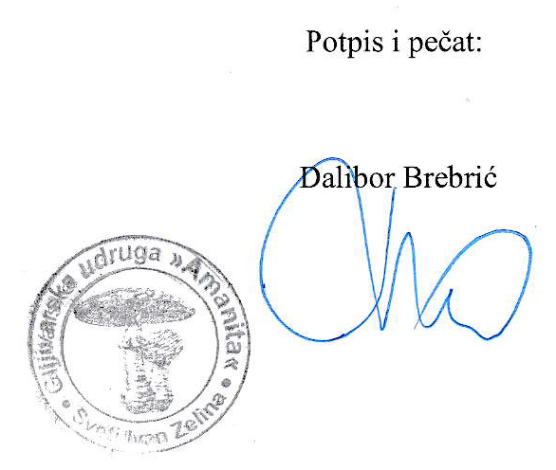 Sv. Ivan Zelina, 22. veljače 2021.							                   1092. 	Na temelju članka 35. stavka 2. i  članka 391. stavka 1. Zakona o vlasništvu i drugim stvarnim pravima (»Narodne novine«, br. 91/96, 68/98, 137/99, 22/00, 73/00, 114/01, 79/06, 141/06, 146/08, 38/09, 153/09, 90/10, 143/12, 152/14 i 81/15 – pročišćeni tekst), članka 35.  Zakona o lokalnoj i područnoj (regionalnoj) samoupravi (»Narodne novine«, br. 33/01, 60/01, 129/05, 109/07, 125/08, 109/07,  36/09, 150/11, 144/12, 19/13 – pročišćeni tekst, 137/15 – ispravak, 123/17, 98/19 i ), članka 16. Statuta Grada Svetog Ivana Zeline (“Zelinske novine”, br. 8/01, 7/02, 10/04, 1/06, 3/06 – pročišćeni tekst, 9/09, 11/09 – pročišćeni tekst,  5/13, 12/13- pročišćeni tekst, 4/18, 20/18 – pročišćeni tekst i 9/20), a sukladno Proceduri upravljanja i raspolaganja nekretninama u vlasništvu Grada Svetog Ivana Zeline („Zelinske novine“, br. 23/19, 14/20 i 26/20), Gradsko vijeće Grada Svetog Ivana Zeline, na 22. sjednici održanoj dana 22. veljače 2021., donijelo je  O D L U K U o osnivanju prava građenja na nekretnini u vlasništvuGrada Svetog Ivana Zeline Članak 1.Dozvoljava se osnivanje prava građenja na kčbr. 3129/1, ukupne površine 9692 m2 (šuma Raciljnjak površine 9192 m2, put Raciljnjak površine 234 m2, livada Raciljnjak površine 266 m2), upisanoj u zk. ul. br. 2550 k. o. Zelina,Pravo građenja se osniva radi izgradnje građevine „Gljivarsko-edukativnog parka u šumi Raciljnjak“ prema odabranom Idejnom projektu, ovjerenom i potpisanom od strane ovlaštenog projektanta. Pravo građenja se osniva na temelju pravnog posla – ugovora o osnivanju prava građenja koji će sklopiti Grad Sv. Ivan Zelina, kao osnivač prava građenja i odabrani ponuditelj, kao nositelj prava građenja. Pravo građenja osniva se na rok od 12 godina, koji rok se može sporazumno produžiti.Pravo građenja osniva se bez plaćanja naknade Gradu Sv. Ivanu Zelini, kao osnivaču prava građenja. Članak  2.Za osnivanje prava građenja opisanog u  članku 1. ove Odluke provest će se javni natječaj čiji tekst je sastavni dio ove Odluke.Javni natječaj će se objaviti u „Zelinskim novinama“, službenom glasilu Grada Svetog Ivana Zeline, na oglasnoj ploči Grada Svetog Ivana Zeline i na internet stranicama Grada Svetog Ivana Zeline.Članak  3.	Za osnivanje prava građenja iz članka 1. ove Odluke imenuje se Povjerenstvo u sastavu:Branka Hođa – predsjednicaAnita Findri Ratkajec – članica Dragutin Mahnet – član Povjerenstvo za osnivanje prava građenja obavlja poslove prikupljanja i otvaranja ponuda, sastavlja zapisnik o otvaranju ponuda, dostavlja prijedlog o odabiru najpovoljnije ponude Gradonačelniku, te izrađuje prijedlog ugovora.Članak  4.	Temeljem prijedloga Povjerenstva Gradonačelnik Grada Svetog Ivana Zeline donosi odluku o odabiru najpovoljnije ponude, te zaključuje ugovor o osnivanju prava građenja.Članak 5.Ova Odluka stupa na snagu prvog dana od dana objave, a objavit će se u „Zelinskim novinama“, službenom glasilu Grada Svetog Ivana Zeline.KLASA: 406-09/21-01/06URBROJ: 238/30-01/01-21-2Sv. Ivan Zelina, 22. veljače 2021.Na temelju članka 35. stavka 2. i  članka 391. stavka 1. Zakona o vlasništvu i drugim stvarnim pravima (»Narodne novine«, br. 91/96, 68/98, 137/99, 22/00, 73/00, 114/01, 79/06, 141/06, 146/08, 38/09, 153/09, 90/10, 143/12, 152/14 i 81/15 – pročišćeni tekst), članka 48.  Zakona o lokalnoj i područnoj (regionalnoj) samoupravi (»Narodne novine«, br. 33/01, 60/01, 129/05, 109/07, 125/08, 109/07,  36/09, 150/11, 144/12, 19/13 – pročišćeni tekst, 137/15 – ispravak, 123/17, 98/19 i 144/20), članka 36.a Statuta Grada Svetog Ivana Zeline (“Zelinske novine”, br. 8/01, 7/02, 10/04, 1/06, 3/06 – pročišćeni tekst, 9/09, 11/09 – pročišćeni tekst,  5/13, 12/13- pročišćeni tekst, 4/18, 20/18 – pročišćeni tekst i 9/20), te Odluke Gradskog vijeća Grada Svetog Ivana Zeline, KLASA:  _______', URBROJ: _______ od _______, a sukladno Proceduri upravljanja i raspolaganja nekretninama u vlasništvu Grada Svetog Ivana Zeline („Zelinske novine“, br. 23/19, 14/20 i 26/20), Gradonačelnik Grada Svetog Ivana Zeline, raspisuje  JAVNI NATJEČAJza osnivanje prava građenjaPREDMET NATJEČAJAOsnivanje prava građenja na kčbr. 3129/1, ukupne površine 9692 m2 (šuma Raciljnjak površine 9192 m2, put Raciljnjak površine 234 m2, livada Raciljnjak površine 266 m2), upisanoj u zk. ul. br. 2550 k. o. Zelina,Pravo građenja se osniva radi izgradnje građevine „Gljivarsko-edukativnog parka u šumi Raciljnjak“ prema odabranom Idejnom projektu, ovjerenom i potpisanom od strane ovlaštenog projektanta. Pravo građenja se osniva na temelju pravnog posla – ugovora o osnivanju prava građenja koji će sklopiti Grad Sv. Ivan Zelina, kao osnivač prava građenja i odabrani ponuditelj, kao nositelj prava građenja. Grad Sv. Ivan Zelina kao osnivač prava građenja je isključivi vlasnik predmetnog zemljišta, te iskazuje da predmetno zemljište nije opterećeno nikakvim upisanim i neupisanim teretima.OPĆI UVJETI NATJEČAJAPravo sudjelovanja na natječaju imaju fizičke i pravne osobe, koje prema pozitivnim   propisima Republike Hrvatske mogu stjecati pravo građenja, odnosno vlasništvo nekretnina u RH, pod uvjetom da nemaju dugovanja prema Gradu Svetom Ivanu Zelini.Natječaj se provodi putem prikupljanja zatvorenih pisanih ponuda.Na predmetnoj nekretnini osniva se pravo građenja na rok od 12 godina, koji rok se može sporazumno produžiti.Pravo građenja osniva se bez plaćanja naknade Gradu Sv. Ivanu Zelini, kao osnivaču prava građenja. Grad Sv. Ivan Zelina zadržava pravo poništiti natječajni postupak i odbiti sve ponude; u tom slučaju Grad Sv. Ivan Zelina ne snosi nikakvu odgovornost niti troškove u svezi sudjelovanja ponuditelja u ovom natječaju, niti ima obvezu obavijestiti ponuditelje o razlozima za takav postupak.Natječaj se objavljuje na oglasnoj ploči Grada Sv. Ivana Zeline, putem web stranica Grada Sv. Ivana Zeline te u „Zelinskim novinama“, službenom glasilu Grada Sv. Ivana Zeline.Rok za podnošenje ponuda po natječaju je _________.POSEBNI UVJETI NATJEČAJAObveza odabranog nositelja prava građenja je izgraditi građevinu „Gljivarsko-edukativnog parka u šumi Raciljnjak“  sukladno odabranom Idejnom projektu, ovjerenom i potpisanom od strane ovlaštenog projektanta. Rok za izgradnju građevine „Gljivarsko-edukativnog parka u šumi Raciljnjak“ je 3 godine.Pravo građenja ne može se otuđiti niti opteretiti bez pisane suglasnosti Grada Sv. Ivana Zeline. Zabrana otuđenja i opterećenja upisat će se u zemljišne knjige.     Pravo građenja prestaje:protekom roka na koji je osnovano pravo građenja,odreknućem nositelja prava građenja,prestankom postojanja nositelja prava građenjaako u roku 3 godina od dana zaključenja ugovora o osnivanju prava građenja nositelj prava građenja ne izgradi građevinu „Gljivarsko-edukativnog parka u šumi Raciljnjak“ , radi čega je osnovano pravo građenja.Nakon prestanka prava građenja, Grad Sv. Ivan Zelina, kao vlasnik zemljišta, bez ikakve naknade nositelju prava građenja, postaje i vlasnikom građevine „Gljivarsko-edukativnog parka u šumi Raciljnjak“ .PONUDA MORA SADRŽAVATIza fizičke osobe: ime, prezime, adresu, broj telefona, OIB,za pravne osobe: naziv tvrtke/pravne osobe, adresu sjedišta, broj telefona, OIB, ime i prezime osobe ovlaštene za zastupanjeoznaku (broj kat. čestice i kat. općinu) i površinu nekretnine za koju se daje ponuda za stjecanje/osnivanje prava građenjaUz ponudu je potrebno priložiti:dokaz o hrvatskom državljanstvu za domaću fizičku osobu (preslika osobne iskaznice, putovnice ili domovnice), odnosno presliku putovnice za stranu fizičku osobu,za pravne osobe izvod iz sudskog, obrtnog, strukovnog ili drugog odgovarajućeg registra, ne stariji od 30 dana od dana isteka roka za dostavu ponudadokaz o ispunjavanju zakonom propisanih uvjeta za stjecanje prava građenja, odnosno vlasništva nekretnina (za strane osobe)potvrdu Grada Sv. Ivana Zeline da ponuditelj, kao i članovi njegovog kućanstva te tvrtke/pravne osobe i obrti koji su bilo u vlasništvu ponuditelja, bilo u vlasništvu članova njegovog kućanstva, nemaju nepodmirenih dospjelih obveza prema Gradu Sv. Ivanu Zelini, po bilo kojoj osnovi, izdanu u razdoblju od dana objavljivanja ovog natječaja do posljednjeg dana za dostavu ponudaIdejni projekt, ovjeren i potpisan od strane ovlaštenog projektanta.Sudionici natječaja dužni su pisane ponude dostaviti u zatvorenim omotnicama na adresu: Grad Sveti Ivan Zelina, Trg A. Starčevića 12, 10380 Sv. Ivan Zelina, s naznakom na omotnici: «Ponuda za pravo građenja na  kčbr. 3129/1  k.o. Zelina – ne otvaraj». Rok za dostavu ponude je do ________. godine do 12,00 sati, bez obzira na način dostave. Javno otvaranje ponuda bit  će dana __________ godine u 12,00 sati u prostorijama Grada Sv. Ivana Zeline na adresi Trg Ante Starčevića 12, 10380 Sveti Ivan Zelina, I kat, mala dvorana za sastanke. Otvaranju ponuda mogu biti nazočni ponuditelji osobno, zakonski zastupnik ili osoba koju on opunomoći uz predočenje punomoći koju za fizičke osobe ovjerava javni bilježnik ili drugo nadležno tijelo, a za pravne osobe zakonski zastupnik. Fizička osoba je dužna predočiti osobnu iskaznicu, a zakonski zastupnik ili njegov punomoćnik, osobnu iskaznicu i presliku izvatka iz sudskog ili drugog odgovarajućeg registra. KRITERIJ ZA ODABIR NAJPOVOLJNIJE PONUDENajpovoljnija ponuda je ona koja sadržava najprihvatljiviji idejni projekt za građevinu „Gljivarsko-edukativnog parka u šumi Raciljnjak“.  Nepravodobne, nepotpune, te ponude koje ne ispunjavaju uvjete iz natječaja neće se razmatrati. IZBOR NAJPOVOLJNIJEG PONUDITELJAGrad Sv. Ivan Zelina će odluku o odabiru najpovoljnije ponude donijeti u roku od 3 dana od dana isteka roka za dostavu ponuda.Rok zaključenja ugovora o osnivanju prava građenja je 8 dana od dana primitka obavijesti o odabiru najpovoljnijeg ponuditelja. U slučaju da najpovoljniji ponuditelj ne zaključi ugovor u navedenom roku, smatra se da je odustao od ponude.Ako izabrani ponuditelj iz bilo kojeg razloga odustane od zaključenja ugovora o pravu građenja, Grad Sv. Ivan Zelina može zaključiti ugovor sa sljedećim ponuditeljem koji je dao najpovoljniju ponudu.Danom zaključenja ugovora o osnivanju prava građenja preuzimaju se sva prava i obveze i počinju teći rokovi. Podnošenje ponude u ovom natječaju ima značaj prihvaćanja svih uvjeta natječaja kao i svih posljedica koje iz toga proizlaze.Dodatne informacije mogu se dobiti  na tel. br.: 01/2019-209, odnosno na e-mail: branka.hodja@zelina.hr  GradonačelnikHrvoje Košćec1093. Na temelju članka 69. stavka 4. Zakona o šumama („Narodne novine", br. 68/18, 115/18, 98/19, 32/20 i 145/20) i članka 16. Statuta Grada Svetog Ivana Zeline („Zelinske novine”, br. 8/01, 7/02, 10/04, 1/06, 3/06 – pročišćeni tekst, 9/09, 11/09 – pročišćeni tekst, 5/13 i 12/13- pročišćeni tekst, 4/18, 20/18-pročišćeni tekst, 9/20), Gradsko vijeće Grada Svetog Ivana Zeline na 22. sjednici održanoj 22. veljače 2021. godine donijelo jePROGRAMutroška sredstava šumskog doprinosa za 2021. godinuČlanak 1.Ovim se Programom planira visina prihoda i utrošak sredstava šumskog doprinosa za 2021. godinu koji se uplaćuje u Proračun Grada Svetog Ivana Zeline. Članak 2.Temeljem dosadašnjih financijskih pokazatelja, u 2021. godini planira se prihod od šumskog doprinosa u iznosu od 30.000,00 kuna.Članak 3.Sredstva iz članka 2. ovog Programa planiraju se utrošiti kroz Program održavanja komunalne infrastrukture na području Grada Svetog Ivana Zeline u 2021. godini.Članak 4.Ovaj Program stupa na snagu osmog dana od dana objave u „Zelinskim novinama“, službenom glasilu Grada Svetog Ivana Zeline.KLASA: 321-01/21-01/01URBROJ: 238/30-01/01-21-4Sveti Ivan Zelina, 22. veljače 2021.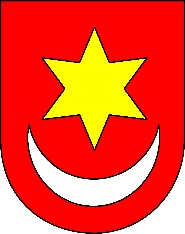 Zelinske novineZelinske novineZelinske novineZelinske novineSLUŽBENO  GLASILO  GRADA  SVETOG  IVANA  ZELINESLUŽBENO  GLASILO  GRADA  SVETOG  IVANA  ZELINESLUŽBENO  GLASILO  GRADA  SVETOG  IVANA  ZELINESLUŽBENO  GLASILO  GRADA  SVETOG  IVANA  ZELINEBroj: 7/21Godina: XXXVI22. VELJAČE 2021.ISSN 1334-3289S A D R Ž A JS A D R Ž A JS A D R Ž A JAKTI GRADSKOG VIJEĆAAKTI GRADSKOG VIJEĆAStr.1086.STATUT GRADA SVETOG IVANA ZELINE21087.POSLOVNIK GRADSKOG VIJEĆA GRADA SVETOG IVANA ZELINE181088.ODLUKA O NAKNADI ZA RAD ČLANOVA GRADSKOG VIJEĆA GRADA SVETOG IVANA ZELINE321089.PROGRAM MJERA POTPORA MALE VRIJEDNOSTI U POLJOPRIVREDI  GRADA SVETOG IVANA ZELINE ZA RAZDOBLJE 2021. DO 2027. GODINE331090.ODLUKA O IZMJENAMA I DOPUNAMA ODLUKE O SOCIJALNOJ SKRBI GRADA SVETOG IVANA ZELINE401091.ODLUKA O DAVANJU SUGLASNOSTI ZA PROVEDBU ULAGANJA NA PODRUČJU GRADA SVETOG IVANA ZELINE ZA PROJEKT „GLJIVARSKO-EDUKATIVNI PARK U ŠUMI RACILJNJAK“411092.ODLUKA O OSNIVANJU PRAVA GRAĐENJA NA NEKRETNINI U VLASNIŠTVU GRADA SVETOG IVANA ZELINE541093.PROGRAM UTROŠKA SREDSTAVA ŠUMSKOG DOPRINOSA ZA 2021. GODINU58PREDSJEDNIK GRADSKOG VIJEĆAGRADA SVETOG IVANA ZELINEDarko Bistrički, struc.spec.ing.građ., v.r.PREDSJEDNIK GRADSKOG VIJEĆAGRADA SVETOG IVANA ZELINEDarko Bistrički, struc.spec.ing.građ., v.r.PREDSJEDNIK GRADSKOG VIJEĆAGRADA SVETOG IVANA ZELINEDarko Bistrički, struc.spec.ing.građ.,v.r.PREDSJEDNIK GRADSKOG VIJEĆAGRADA SVETOG IVANA ZELINEDarko Bistrički, struc.spec.ing.građ., v.r.PREDSJEDNIK GRADSKOG VIJEĆAGRADA SVETOG IVANA ZELINEDarko Bistrički, struc.spec.ing.građ., v.r.PREDSJEDNIK GRADSKOG VIJEĆAGRADA SVETOG IVANA ZELINEDarko Bistrički, struc.spec.ing.građ., v.r.Prilog III.R.br.Opis radnog mjesta (vrsta radnog mjesta)Planirani broj radnih mjestaPlanirana godina ili planirano razdoblje stvaranja novog radnog mjesta nakon realizacije projektaIzračun diskontiranog neto prihodaIzračun diskontiranog neto prihodaIzračun diskontiranog neto prihodaIzračun diskontiranog neto prihodaIzračun diskontiranog neto prihodaIzračun diskontiranog neto prihodaIzračun diskontiranog neto prihodaIzračun diskontiranog neto prihodaIzračun diskontiranog neto prihodaIzračun diskontiranog neto prihodaIzračun diskontiranog neto prihodaIzračun diskontiranog neto prihodaIzračun diskontiranog neto prihodaIzračun diskontiranog neto prihodaIzračun diskontiranog neto prihodaIzračun diskontiranog neto prihodaIzračun diskontiranog neto prihodaIzračun diskontiranog neto prihodaIzračun diskontiranog neto prihodaIzračun diskontiranog neto prihodaIzračun diskontiranog neto prihodaIzračun diskontiranog neto prihodaIzračun diskontiranog neto prihodaIzračun diskontiranog neto prihodaIzračun diskontiranog neto prihodaIzračun diskontiranog neto prihodaIzračun diskontiranog neto prihodaIzračun diskontiranog neto prihodaIzračun diskontiranog neto prihodaIzračun diskontiranog neto prihodaIzračun diskontiranog neto prihodaIzračun diskontiranog neto prihodaIzračun diskontiranog neto prihodaIzračun diskontiranog neto prihodaIzračun diskontiranog neto prihodaIzračun diskontiranog neto prihodaIzračun diskontiranog neto prihodaIzračun diskontiranog neto prihodaIzračun diskontiranog neto prihodaIzračun diskontiranog neto prihodaIzračun diskontiranog neto prihodaIzračun diskontiranog neto prihodaIzračun diskontiranog neto prihodaIzračun diskontiranog neto prihodaIzračun diskontiranog neto prihodaTablica A. PLANIRANI PRIHODI I RASHODI PROJEKTA Tablica A. PLANIRANI PRIHODI I RASHODI PROJEKTA Tablica A. PLANIRANI PRIHODI I RASHODI PROJEKTA Tablica A. PLANIRANI PRIHODI I RASHODI PROJEKTA Tablica A. PLANIRANI PRIHODI I RASHODI PROJEKTA Tablica A. PLANIRANI PRIHODI I RASHODI PROJEKTA Tablica A. PLANIRANI PRIHODI I RASHODI PROJEKTA Tablica A. PLANIRANI PRIHODI I RASHODI PROJEKTA Tablica A. PLANIRANI PRIHODI I RASHODI PROJEKTA Tablica A. PLANIRANI PRIHODI I RASHODI PROJEKTA Tablica A. PLANIRANI PRIHODI I RASHODI PROJEKTA Tablica A. PLANIRANI PRIHODI I RASHODI PROJEKTA Tablica A. PLANIRANI PRIHODI I RASHODI PROJEKTA Tablica A. PLANIRANI PRIHODI I RASHODI PROJEKTA Tablica A. PLANIRANI PRIHODI I RASHODI PROJEKTA StavkaStavkaGodinaGodinaGodinaGodinaGodinaGodinaGodinaGodinaGodinaGodinaGodinaGodinaGodinaStavkaStavka001123456789101. Prihodi od naknada i članarina1. Prihodi od naknada i članarina11.00011.00011.50011.50012.10012.70013.30014.00014.50015.20016.00016.6002. Prihodi od najamnina2. Prihodi od najamnina1.0001.0001.0001.0001.0001.0001.0001.0001.0001.0001.0001.000A. Prihodi poslovanja (1+2)A. Prihodi poslovanja (1+2)012.00012.00012.50012.50013.10013.70014.30015.00015.50016.20017.00017.6003. Trošak održavanja3. Trošak održavanja5.0005.0005.0005.0005.0006.0006.0006.0006.0008.0008.0008.0004. Trošak energije4. Trošak energije4.5004.5005.0005.0005.0005.0005.0005.5005.5006.5006.5007.0005. Trošak vanjskih usluga5. Trošak vanjskih usluga2.0002.0003.0003.0003.0003.0003.0003.0003.0003.0003.0003.0006. Trošak plaća6. Trošak plaća0000000000007. Trošak amortizacije7. Trošak amortizacije8.3258.3258.3258.3258.3258.3258.3258.3258.3258.3258.3258.325B. Rashodi poslovanja (3 +4 +5 +6 +7 +8)B. Rashodi poslovanja (3 +4 +5 +6 +7 +8)019.82519.82521.32521.32521.32522.32522.32522.82522.82525.82525.82526.325C. Dobit/gubitak [A-B]C. Dobit/gubitak [A-B]0-7.825-7.825-8.825-8.825-8.225-8.625-8.025-7.825-7.325-9.625-8.825-8.725D. Ulaganje u materijalnu imovinuD. Ulaganje u materijalnu imovinu167.820E. Ulaganje u obrtna sredstvaE. Ulaganje u obrtna sredstvaF. Ukupna kapitalna ulaganja [D + E]F. Ukupna kapitalna ulaganja [D + E]167.820000000000000Tablica B. DISKONTIRANI NOVČANI TOKTablica B. DISKONTIRANI NOVČANI TOKTablica B. DISKONTIRANI NOVČANI TOKTablica B. DISKONTIRANI NOVČANI TOKTablica B. DISKONTIRANI NOVČANI TOKTablica B. DISKONTIRANI NOVČANI TOKTablica B. DISKONTIRANI NOVČANI TOKTablica B. DISKONTIRANI NOVČANI TOKTablica B. DISKONTIRANI NOVČANI TOKTablica B. DISKONTIRANI NOVČANI TOKTablica B. DISKONTIRANI NOVČANI TOKTablica B. DISKONTIRANI NOVČANI TOKTablica B. DISKONTIRANI NOVČANI TOKTablica B. DISKONTIRANI NOVČANI TOKTablica B. DISKONTIRANI NOVČANI TOKStavkaStavkaGodinaGodinaGodinaGodinaGodinaGodinaGodinaGodinaGodinaGodinaGodinaGodinaGodinaStavkaStavka01122345678910I. Dobit/gubitakI. Dobit/gubitak0-7.825-7.825-8.825-8.825-8.225-8.625-8.025-7.825-7.325-9.625-8.825-8.725II. Trošak amortizacijeII. Trošak amortizacije08.3258.3258.3258.3258.3258.3258.3258.3258.3258.3258.3258.325III. Ukupna kapitalna ulaganjaIII. Ukupna kapitalna ulaganja167.820000000000000IV. Novčani tok [I + II - III]IV. Novčani tok [I + II - III]-167.820500500-500-500100-3003005001.000-1.300-500-400V. Ostatak vrijednosti projektaV. Ostatak vrijednosti projekta-592,10VI. Diskontni faktorVI. Diskontni faktor10,96150,96150,92460,92460,88900,85480,82190,79030,75990,73070,70260,6756VII. Diskontirani novčani tok [(IV + V) x VI]VII. Diskontirani novčani tok [(IV + V) x VI]-167820,0480,8480,8-462,3-462,388,9-256,4246,6395,2759,9-949,9-351,3-670,2480,8480,8-462,3-462,388,9-256,4246,6395,2759,9-949,9-351,3-270,2VIII. Neto sadašnja vrijednost (NSV)
[suma diskontiranog novčanog toka]VIII. Neto sadašnja vrijednost (NSV)
[suma diskontiranog novčanog toka]-168.538,81PREDSJEDNIK GRADSKOG VIJEĆAGRADA SVETOG IVANA ZELINEDarko Bistrički, struc.spec.ing.građ., v.r.PREDSJEDNIK GRADSKOG VIJEĆAGRADA SVETOG IVANA ZELINEDarko Bistrički, struc.spec.ing.građ., v.r.«ZELINSKE NOVINE» 
SLUŽBENO GLASILO GRADA SVETOG IVANA ZELINE IZDAJE: GRADSKO VIJEĆE GRADA SV. IVANA ZELINENOVINE IZLAZE PO POTREBI.ODGOVORNI UREDNIK:DRAGUTIN MAHNET, dipl.iur.tel: 01/20 19 203, fax:01/ 20 19 202e-mail: grad@zelina.hrwww.zelina.hr